Školski kurikulum OŠ Žakanje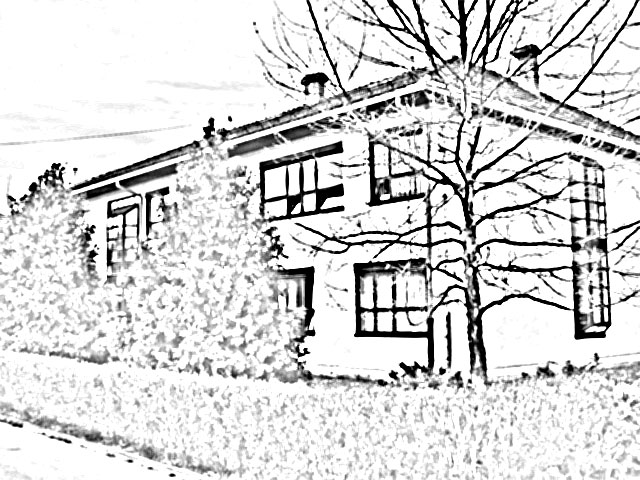 Žakanje, rujan 2019/2020OSNOVNI PODACI O ŠKOLI	7UVJETI RADA	8UNUTARNJI PROSTORI ŠKOLE	8VANJSKI PROSTORI ŠKOLE	9KURIKULUM	10NACIONALNI OKVIRNI KURIKULUM	10ŠKOLSKI KURIKULUM	11KARAKTERISTIKE ŠKOLSKOG KURIKULUMA:	11ŠKOLSKIM KURIKULUMOM UTVRĐUJE SE:	12SPECIFIČNI CILJEVI OŠ ŽAKANJE	12PODRUČJA KURIKULUMA	121.	IZBORNA NASTAVA	13Informatika	15Vjeronauk – Žakanje	16Vjeronauk – Kamanje	17Njemački jezik (OŠ Žakanje, PŠ Kamanje)	182.	DODATNA NASTAVA	19Matematika – Razredna nastava	20Matematika	21Engleski jezik (OŠ Žakanje, PŠ Kamanje)	22Hrvatski jezik (Žakanje)	23Hrvatski jezik (Kamanje)	24Biologija	25Mladi geografi	26Informatika	27Priroda i društvo	283.	DOPUNSKA NASTAVA	29Matematika – Razredna nastava	30Matematika	31Hrvatski jezik – razredna nastava	32Hrvatski jezik – predmetna nastava	33Engleski jezik – predmetna nastava	34Njemački jezik (OŠ Žakanje)	355.	VANNASTAVNE  AKTIVNOSTI	37Creative Corner – Kreativni kutak (engleski jezik)	38Mali lutkari	39Povijesna grupa	40Volonterski klub	41Mali zbor	42Europa u školi	43Kreativna  grupa	44Dramsko literarna  grupa	45Novinarska grupa	46Glazbena grupa	47Dramsko-recitatorska grupa (razredna nastava)	48Biciklom sigurno u promet	49Mladi tehničari	50Sportska grupa	51Univerzalna sportska grupa	52Projektna nastava	53Mladi fizičari	54Školska zadruga „Brezik“- likovna grupa	56Školska zadruga „Brezik“- kreativna grupa	57Školska zadruga „Brezik“- kreativci	58Pjevački zbor	59Biblijska grupa	60Crveni križ	61Čitateljski klub	62Dramska grupa	63Micro Bit grupa – programiranje mikrokontrolera	64Likovna  grupa – PŠ Kamanje	65Likovna  grupa – predmetna nastava	66Projektna vjeronaučna grupa,PŠ KAMANJE	676.	KULTURNA I JAVNA DJELATNOST	69Kazališna predstava - razredna nastava	70Glazbeno-scenska predstava - predmetna nastava	71Kazališna predstava, posjet kinu, muzeju – predmetna nastava	72Mjesec hrvatske knjige	73Dani zahvalnosti za plodove zemlje	747.	TERENSKA I IZVANUČIONIČKA NASTAVA	75Olimpijski dan	76Varaždin i Trakošćan	77Dan planeta Zemlje - integrirani nastavni tjedan	78Zimski  sportski  dan	79Terenska nastava – Karlovac (Županija)	80Terenska nastava – Krapina - Trakošćan	81Škola u prirodi – Selce 2019.	82Terenska nastava za potencijalno darovite učenike	83Kontinentalna šuma i travnjak	84Obilježavanje Svjetskog dana voda - OŠ Žakanje	85Obilježavanje Svjetskog dana voda – PŠ Kamanje	86Terenska nastava –  Dan čistih planina – Mali Vrh – Veliki Vrh -  Špilja Vrlovka / pješačenje Žakanjska Sela	87Vukovar	88Terenska nastava  Povijesne grupe i Volonterskog kluba	89Terenska nastava -  NP Brijuni	90Naše mjesto – terenska nastava	91Terenska nastava -  Krk – Košljun – Jurandvor-Baška	92Terenska nastava – kino Cinestar i kazalište	93Terenska nastava Salzburg ili Klagenfurt (Republika Austrija) – posjet i razgledavanje kuturnih znamenitosti grada	94Sportski dan	95Prirodoslovni muzej Rijeka	96Obilježavanje Europskog dana jezika	978.	PROGRAMI I PROJEKTI U NASTAVI	98Profesionalno informiranje i usmjeravanje učenika	99Generacija NOW – Izrada kreativnih IoT projekata	100Raspolaganje otpadom - recikliranje	102Školski preventivni program	103Rad s (potencijalno) darovitim učenicima	106RAD S UČENICIMA S TEŠKOĆAMA U RAZVOJU (UČENICI KOJI SE ŠKOLUJU PO PRILAGOĐENOM PROGRAMU I INDIVIDUALIZIRANOM PRISTUPU)	107Franjo Asiški	108Dan sigurnijeg interneta	110PoKupi, iskoristi, očisti!	111Dječji tjedan	112Dan obitelji	113Čitanje ne poznaje granice – Branje ne poznaje meje	114Znanstveni dalekozor (OŠ Žakanje i PŠ Kamanje)	115Jumicar	116Zasadi drvo, ne budi panj	117Čestitke	118OSNOVNI PODACI O ŠKOLI	IME ŠKOLE:  	OSNOVNA ŠKOLA ŽAKANJE	ADRESA:	ŽAKANJE 58	BROJ I NAZIV POŠTE: 	47276 ŽAKANJE	BROJ TELEFONA: 	047/757 585   047/600 827	E-mail:	ured@os-zakanje.skole.hr	WEB ADRESA:	www.os-zakanje.hr	ŽUPANIJA: 	KARLOVAČKA	BROJ UČENIKA:	 I-IV  RAZRED	 126		V-VIII  RAZRED 	116	 UKUPNO:		 242	BROJ RAZREDNIH ODJELA:  	 I-IV RAZRED    	9   		 V-VIII RAZRED    	8	UKUPNO:		17	BROJ PODRUČNIH ŠKOLA: 	1	BROJ DJELATNIKA: 	1. UČITELJI RAZREDNE NASTAVE 	9		2. UČITELJI PREDMETNE NASTAVE 	23               		3. STRUČNI SURADNICI: 			- KNJIŽNIČARKA	1                                                          		- PSIHOLOG	1			- PEDAGOGINJA	1               		4. OSTALI DJELATNICI:                                                           		- TAJNICA	1                                                           		- RAČUNOVOTKINJA	1                                                           		- DOMAR	2                                                           		- KUHARICA	3                                                    		- SPREMAČICE	6	RAVNATELJICA ŠKOLE:	Jasmina Katunić, mag. kem.UVJETI RADAOsnovna škola Žakanje smjestila se u samom mjestu Žakanju, središtu istoimene općine. Riječ je o rubnom dijelu Karlovačke županije koji se smjestio uz samu granicu s Republikom Slovenijom. Škola samostalno djeluje od 1993. godine kada se izdvojila iz Osnovne škole „Slava Raškaj“ u Ozlju. No počeci školstva na ovim prostorima sežu u 19. stoljeće, točnije 1857. godinu, kada je škola u Žakanju započela s radom. Na sadašnju lokaciju preseljena je 1958. godine, a zgrada dograđena. 1972., 1986. te spojnim holom od 220 m2 tri dislocirana objekta obuhvaćena su u jednu cjelinu 2010. godine.Školsko područje OŠ Žakanje obuhvaća sva naselja u općinama Žakanje, Ribnik i Kamanje te mjesne odbore Radatović, Kašt, Obrež, Gorniki, Vrškovac i Police iz grada Ozlja. Cijelo područje ima oko 4000 stanovnika (prema popisu iz 2001. g.). Sva naselja su povezana relativno dobrim i dobro održavanim cestama. Većina stanovništva je uz državnu cestu Jurovski Brod-Netretić, te uz županijske ceste.Svako naselje ima vodovod, kvalitetnu struju i telefon. Radno sposobno stanovništvo je uglavnom zaposleno, a radno vrijeme je pretežito do 15 sati.Osnovna škola Žakanje uključena je u čitav niz aktivnosti i projekata u cilju unapređivanja odgojno-obrazovnog rada. Učitelji i stručni suradnici kroz stručna usavršavanja i provođenje projekata unapređuju unutarnje kapacitete škole, ali smo ponajprije orijentirani na projekte i aktivnosti u cilju prevencije ovisnosti i nasilja u školi kroz Unicef-ov projekt „Za poticajno i sigurno okruženje u školama“, kao i pomoć učenicima s poteškoćama u učenju i ponašanju. Posebnu pažnju poklanjamo estetskom uređenju i izgledu prostora unutar i oko škole. Tako učionice i hodnici veselim bojama i toplim ozračjem poticajno utječu na sve koji u njima borave. Cilj OŠ Žakanje je razvijanje škole prepoznatljiva identiteta u kojoj se u kreativnom i poticajnom okruženju omogućuje napredak svakog učenika u okviru njegovih sposobnosti, a onima najuspješnijim, daje poticaj za ostvarivanje vrhunskih rezultata na osobnoj razini.UNUTARNJI PROSTORI ŠKOLEMatična škola ŽakanjeUnutarnji prostor sastoji se od 4 klasične učionice, 2 specijalizirane učionice i 8 kabineta u novoj zgradi. Upravni prostori 2011. godine preseljeni su u obnovljenu zgradu iz 1957. g. te su oslobođena tri kabineta za primarnu svrhu a to je kabinetska nastava. Ujedno se u toj zgradi nalazi učionica drugog razreda kuhinja, blagovaona te spremište opreme TZK. U prizemlju iste zgrade nalaze se još tri učionice i sanitarni čvor. Hodnici u novoj zgradi su široki 2 m, što nije dovoljno za normalno komuniciranje djece. U novoj zgradi su 2 WC za djecu i 2 za učitelje. U starom zgradama su dakle,Zbornica, ured ravnatelja, tajnika, računovođe, stručne službe, galerija, knjižnica, sanitarni čvor, učionica likovne kultute,informatička učionica te još tri učionice u kojima se odvija razredna nastava, kao i blagovaona i kuhinja. Hodnici su također uski, ali zbog malog broja učenika u tom dijelu škole mogu zadovoljiti. Uređen je hol-multimedijski prostor za društvena događanja, organizaciju priredbi i sl. U šk.godini 2009/10 počela s radom novouređena kuhinja u kojoj se priprema topli obrok učenicima MŠ Žakanje i PŠ Kamanje.  Tijekom 2013. godine završena je izgradnja školske športske dvorane čime su znatno poboljšani uvjete izvođenja nastave tjelesne i zdravstvene kulture, čime škola dobiva novih 900 m2 prostora i bogatija je za  tri prostora namijenjena  nastavi TZK u okviru kojih su: borilište veličine košarkaškog igrališta s tribinama (530 m2), dvije rekreacijske dvorane od po 70 m2) te popratnim kabinetima i sanitarnim čvorom.Područna škola KamanjeU novoj zgradi je 8 učionica te kuhinja koja je preseljena 2014.g. iz vanjske pomoćne zgrade.  Svaka učionica ima svoj kabinet. Kabinet učitelja tehničke kulture je pretvoren u učionicu  razredne nastave, a kabinet fizike u zbornicu te kabinet učitelja razredne nastave u knjižnicu, što omogućava odvijanje nastave za sve učenike u novoj zgradi. Hodnici su uski, ali zadovoljavajući s obzirom na frekvenciju učenika. S rujnom 2013.g. uređeno je   potkrovlje nove škole kako bi se dobio novi učionički prostor, dok je na katu uređena informatička učionica za učenje na daljinu-videokonferenciju i postavljeni su tableti.Sve zajedno je dovoljno za rad u jednoj smjeni. Nedostaje blagovaonica i komunikacijski prostor. 2019. godine izrađena je projektna dokumentacija za rekonstrukciju i prenamjenu stare školske zgrade u novu školsku sportsku dvoranu.VANJSKI PROSTORI ŠKOLEMatična školaUz samu školu je uređen travnjak s nasadima cvijeća, grmlja i drveća, veličine oko 2 ha. U tom prostoru je uređeno i opremljeno rukometno igralište te igralište za košarku i odbojku s odgovarajućom opremom. Uz taj prostor je veliki park s kamenjarom i jezercem-arboretumom, koji se uredno održava i služi za potrebe nastave u sklopu kojeg je ove godine izgrađena učionica na otvorenom-sjenica. Tu je i standardno nogometno igralište NK Croatia koje škola također može koristiti i koje je na školskom zemljištu. Tijekom 2013. godine završena je izgradnja školske sportske dvorane koja služi za potrebe izvođenja nastave tjelesne i zdravstvene kulture, ali za druge aktivnosti, kako za potrebe škole, tako i za potrebe lokalne zajednice.Područna škola KamanjeU nešto više od 6000 m2 lijepo uređenog prostora nalazi se višenamjensko igralište s opremom za rukomet, košarku i odbojku, zatim dječje igralište i park.KURIKULUMKurikulum podrazumijeva opsežno planiranje, ustrojstvo i provjeravanje procesa rada i djelovanja s obzirom na odgovarajuće detaljne ciljeve, sadržajne elemente, ustrojstvo te kontrolu postignuća prema globalno postavljenim ciljevima i prema pretpostavkama za odvijanje procesa. NACIONALNI OKVIRNI KURIKULUM Temeljni je dokument koji na nacionaloj razini donosi vrijednosti, opće ciljeve i načela odgoja i obrazovanja, koncepciju učenja i poučavanja, određuje odgojno-obrazovna postignuća na određenim stupnjevima učenikova razvoja, odnosno postignuća za određene odgojno-obrazovne cikluse i odgojno-obrazovna područja, utvrđuje načine i kriterije vrjednovanja i ocjenjivanja. Riječ je o razvojnom dokumentu otvorenom za promjene i poboljšanja ovisno o potrebama i razvojnim težnjama na području odgoja i obrazovanja, a promjene će se temeljiti na rezultatima istraživanja i rezultatima vrjednovanja. Nacionalni okvirni kurikulum osobitu pažnju daje sljedećim vrijednostima: znanju, solidarnosti, identitetu, odgovornosti. Načela koja čine uporišta za izradbu i realizaciju nacionalnoga kurikuluma jesu: 	visoka kvaliteta odgoja i obrazovanje za sve 	jednakost obrazovnih šansi za sve 	obveznost općeg obrazovanja 	okomita i vodoravna prohodnost 	uključenost svih učenika u odgojno-obrazovni sustav 	znanstvena utemeljenost 	poštivanje ljudskih prava te prava djece 	kompetentnost i profesionalna etika 	demokratičnost 	autonomija škole 	pedagoški i školski pluralizam europska dimenzija obrazovanja Opći odgojno-obrazovni ciljevi: osigurati sustavan način poučavanja učenika, poticati i unaprjeđivati njihov intelektualni, tjelesni, estetski, društveni, moralni i duhovni razvoj u skladu s njihovim sposobnostima i sklonostima razvijati u učenicima svijest o očuvanju materijalne i duhovne povijesno-kulturne baštine Republike Hrvatske i nacionalnog identiteta odgajati i obrazovati učenike u skladu s općim kulturnim i civilizacijskim vrijednostima, ljudskim pravima i pravima djece, osposobiti ih za življenje u multikulturalnom svijetu, za poštivanje različitosti i snošljivost, te za djelatno i odgovorno sudjelovanje u demokratskom razvoju društva osigurati učenicima stjecanje temeljnih (općeobrazovnih) i stručnih kompetencija, osposobiti ih za život i rad u promjenjivom društveno-kulturnom kontekstu prema zahtjevima tržišnog gospodarstva, suvremenih informacijsko- komunikacijskih tehnologija i znanstvenih spoznaja te dostignuća osposobiti učenike za cjeloživotno učenje Nacionalni okvirni kurikulum temelj je za izradbu svih ostalih kurikulumskih dokumenata, pa tako i za izradbu školskog kurikuluma. Valja naglasiti da je Školski kurikulum Osnovne škole Žakanje izrađen na temelju Prijedloga nacionalnog okvirnog kurikuluma za predškolski odgoj i opće obvezno obrazovanje u osnovnoj i srednjoj školi. ŠKOLSKI KURIKULUM Pod pojmom školskog kurikuluma podrazumijevamo sve sadržaje, procese i aktivnosti usmjerene na ostvarivanje ciljeva i zadataka obrazovanja kako bismo promovirali intelektualni, osobni, društveni i fizički razvoj učenika. On obuhvaća osim službenih programa nastave i neformalne programe, te obilježja koja stvaraju školski imidž, kao što su kvalitetni odnosi, briga o jednakosti suprotnosti, o vrednovanju primjera koji postavljaju kriterij škole i načine na koji je ta škola organizirana i vođena. Nastavni i poučavajući stilovi snažno utječu na kurikulum i u praksi ne mogu biti odvojeni od njega. (Alistair Ross, DES) KARAKTERISTIKE ŠKOLSKOG KURIKULUMA: težište obrazovnog procesa nije više sadržaj već cilj i rezultat obrazovanja razvoj sustava procjene i samoprocjene u obrazovanju usmjerenost prema kvaliteti rezultata usmjerenost na učenika i proces učenja samostalnost i razvoj škole stručnu samostalnost i odgovornost učitelja lokalna i šira podrška zajednice za učinkovit i kvalitetan obrazovni sustav ŠKOLSKIM KURIKULUMOM UTVRĐUJE SE: aktivnost, program i/ili projekt nositelji aktivnosti, programa i/ili projekta ciljevi aktivnosti, programa i/ili projekta način realizacije aktivnosti, programa i/ili projekta vremenik aktivnosti, programa i/ili projekta namjena aktivnosti, programa i/ili projekta detaljan troškovnik aktivnosti, programa i/ili projekta način vrednovanja način korištenja rezultata vrednovanja SPECIFIČNI CILJEVI OŠ ŽAKANJE u kreativnom i poticajnom okruženju omogućiti  napredak svakog učenikaosposobiti učenika za samostalno učenje različitim pristupima razvijati samopouzdanje, samopoštovanje i svijest o vlastitim sposobnostima motivirati i pripremiti učenike za daljnje obrazovanje i cjeloživotno učenje razvijati vještine suradnje, tolerancije i mirnog rješavanja sukoba razvijati pozitivan odnos prema zdravoj prehrani, fizičkoj aktivnosti i vlastitom zdravlju razvijati osjećaj za hrvatski identitet poticati ljubav prema tradiciji i njegovanju kulturne baštine razvijanje kreativnih sposobnosti u likovnom, glazbenom i literarnom području razvijati odgovornost prema školskoj imovini i okruženju škole poticati suradnju i partnerstvo s lokalnom zajednicom PODRUČJA KURIKULUMA Izborna nastava Dodatna nastava Dopunska nastavaProduženi boravakIzvannastavne aktivnosti Kulturna i javna djelatnost Terenska i izvanučionička nastava Programi i projekti u nastaviIZBORNA NASTAVAIzborna nastava organizira se iz vjeronauka za učenike 1. do 8. razreda, njemačkog jezika za učenike 4. do 8. razreda i informatike za učenike 7. i 8. razreda. DODATNA NASTAVA  Razredna nastava Matematika Priroda i društvo Predmetna nastava Dodatna nastava – MatematikaDodatna nastava – Engleski jezikDodatna nastava – Njemački jezikDodatna nastava – Hrvatski jezik (Žakanje)Dodatna nastava – Hrvatski jezik (Kamanje)Dodatna nastava – BiologijaDodatna nastava – Mladi geografiDodatna nastava – informatikaDOPUNSKA NASTAVA Matematika – razredna nastavaMatematikaHrvatski jezik  - razredna nastava Hrvatski jezik   - predmetna nastavaEngleski jezik – predmetna nastavaNjemački jezik – predmetna nastavaPRODUŽENI BORAVAKVANNASTAVNE  AKTIVNOSTICreative Corner – kreativni kutak (engleski jezik)Mali lutkariPovijesna grupaVolonterski klubMali zbor Europa u školi Kreativna grupaDramsko literarna grupaNovinarska grupaGlazbena grupaDramsko-recitatorska grupa (Razredna nastava)Biciklom sigurno u prometuMladi tehničariSportska grupa    Univerzalna sportska grupa Projektna nastavaMladi fizičariMladi kemičariŠkolska zadruga „Brezik“ – likovna grupaŠkolska zadruga „Brezik“ – kreativna sekcijaŠkolska zadruga „Brezik“ – KreativciPjevački zborBiblijska grupaCrveni križČitateljski klubDramska grupaMicro Bit grupa – programiranje mikrokontrolera (MŠ Žakanje)Likovna grupa – PŠ KamanjeLikovna grupa – predmetna nastavaProjektna vjeronaučna grupa – PŠ KamanjePlaninariKULTURNA I JAVNA DJELATNOST Kazališna predstava – razredna nastava Glazbeno - scenska predstava – predmetna nastava Kazališna predstava, posjet kinu – predmetna nastava Mjesec hrvatske knjige – Ritam čitanjaDani zahvalnosti za plodove zemljeTERENSKA I IZVANUČIONIČKA NASTAVAOlimpijski dan Varaždin i TrakošćanDan planeta Zemlje Zimski sportski dan Terenska nastava-  KarlovacTerenska nastava – Krapina - TrakošćanŠkola u prirodi – more 2019Terenska nastava za potencijalno darovite učenikeKontinentalna šuma i travnjak Obilježavanje svjetskog dana voda – OŠ Žakanje - Slatkovodni akvarij i muzej rijeka Ka – aquariumObilježavanje svjetskog dana voda – PŠ KamanjeTerenska nastava – Dan čistih planina – pješačenje Žakanjska Sela– Mali Vrh – Veliki Vrh/ Špilja VrlovkaVukovarTerenska nastava Povijesne grupe i volonterskog klubaTerenska nastava – Nacionalni park BrijuniNaše mjesto – terenska nastavaTerenska nastava – Krk – Košljun – Jurandvor – Baška Terenska nastava – kino Cinestar i kazališteTerenska nastava – Salzburg ili KlagenfurtSportski dan – Žakanje Prirodoslovni muzej RijekaObilježavanje Europskog dana jezikaPROGRAMI I PROJEKTI U NASTAVIProfesionalno informiranje i usmjeravanje učenikaGeneracija NOW – Izrada kreativnih IoT projekataModelarstvoKampanja za razvrstavanje otpadaRaspolaganje otpadom - recikliranje Školski preventivni program Projektni dan Projekt WoW - ErasmusRad s (potencijalno) darovitim učenicimaRad s učenicima s teškoćama u razvojuProjekt Franjo AsiškiDan sigurnijeg internetaPoKupi, iskoristi, očisti!Dječji tjedanDan obiteljiČitanje ne poznaje granice – Branje ne poznaje mejeZnanstveni dalekozorYumicarZasadi drvo, ne budi panjČestitike Vidi i klikniOGRAMI I PROJEKTI U Na temelju članka 30. Statuta Osnovne škole Žakanje, a na prijedlog Učiteljskog vijeća, Vijeća roditelja i ravnateljice Škole, Školski odbor na 34. sjednici održanoj 01.10.2019. g. donosiŠKOLSKI KURIKULUM ZA ŠKOLSKU GODINU 2019/2020. Klasa: 602-02/19-01/02Ur. broj: 2133-36/19-01Ravnateljica škole:					                        Predsjednica Školskog odbora:Jasmina Katunić, mag.chem.       			                                     Mirjana Peretin ŠKOLAPROGRAMRAZ.BROJ UČEN.BROJ GRUPAIZVRŠITELJ PROGRAMAGOD. SATIMŠ ŽakanjeInformatika7.171Zoran Dimovski708.12170Ukupno 7. - 8.292140Vjeronauk1.192Gabi Tomašić702.281703.221704.131705.181706.211707.151708.16170Ukupno 1. - 8.1528560Njemački4.61Dubravka Kostelac705.121706.131707.61708.12170Ukupno 4.-8.495350Sveukupno230171190PŠ KamanjeInformatika7.91Zoran Dimovski708.12170Ukupno 5. - 8.212140Vjeronauk1121Vedran Kormoš702.111Vedran Kormoš703.81Gabi Tomašić704.111Vedran Kormoš705.111Vedran Kormoš706.121Vedran Kormoš707.91Vedran Kormoš708.121Vedran Kormoš70Ukupno 2.-8.867490Njemački4.101Ivana Lukšić Šegina705.71706.91707.61708.8170Ukupno 4.-8.405350Sveukupno147171190ŠKOLA sveukupno377362452IZBORNA NASTAVAInformatikaIME I PREZIME VODITELJAZoran DimovskiRAZRED7.  –  8.PLANIRANI BROJ UČENIKA50PLANIRANO  SATI TJEDNO2CILJEVISteći  temeljna znanja i vještine za samostalno služenje računalom  i primjenskim programima kako u nastavi tako i izvan nje.Osposobiti učenike za algoritamski način razmišljanja u rješavanju svakodnevnih problema.NAČIN REALIZACIJE Redovnom nastavom u informatičkoj učionici, kroz različite oblike i metode učenja i poučavanja.VREMENSKI OKVIRI Tijekom školske godine 2019./2020.OSNOVNA NAMJENA Korištenje stečenih znanja u svakodnevnom životu za lakše razumjevanje nastavnog gradiva, Brže i kvalitetnije riješavanje postavljenih zadatakaKomunikaciju i zabavu.NAČIN VREDNOVANJA I NAČIN KORIŠTENJA REZULTATA VREDNOVANJAPrema pravilniku o ocjenjivanju i elementima, načinima i kriterijima ocjenjivanja donesenim na ŽSV-u naže županije.DETALJAN TROŠKOVNIK AKTIVNOSTI, PROGRAMA  I/ILI  PROJEKTATekuće održavanje hardvera, papir i toner: •	Žakanje – 3.000,00 kn•	Kamanje – 3.000,00 knStručno usavršavanje – 3.000,00 knIZBORNA NASTAVAVjeronauk – ŽakanjeIME I PREZIME VODITELJAGabi TomašićRAZRED1.  –  8. MŠ Žakanje, 3. r. PŠ KamanjePLANIRANI BROJ UČENIKA160PLANIRANO  SATI TJEDNO2CILJEVIOsposobljavanje učenika za dublje shvaćanje i povezivanje biblijske poruke sa svakodnevnim osobnim i društvenim životomPoticanje zajedništvaUčvršćivanje i produbljivanje temeljnih osjećaja povjerenja u Boga i razvijanje stava radosnog prihvaćanja vjerničkog životaRazvijanje dijaloga ( njegove vrline: jasnoća, blagost, povjerenje, razboritost, proučavanje i prilagođavanje)Priprema za Prvu svetu pričest i Krizmu (3. i  8. razred)NAČIN REALIZACIJE Primjenjuju se različiti oblici rada (frontalni, individualni, grupni rad, rad u parovima)Primjenjuju se različite metode rada (usmeno izlaganje, razgovor, rad na tekstu, usmeno, pismeno, likovno, glazbeno i molitveno izražavanje, meditacije, PPS)VREMENSKI OKVIRI Tijekom školske godine 2019/2020OSNOVNA NAMJENA Učenicima omogućiti dublji susret s glavnim vjerskim istinama i činjenicama kršćanske vjereU učenika razvijati spremnost na djelovanje u skladu s vjeromUpoznavanje učenika kroz razne nastavne sadržaje  s duhovnom i vjerničkom dimenzijom životaUčvršćivanje kršćanskog svjetonazora i života po vjeriNAČIN VREDNOVANJA I NAČIN KORIŠTENJA REZULTATA VREDNOVANJASustavno praćenje i bilježenje zapažanja učenikovih postignuća i uspjeha, interesa motivacija i sposobnosti u ostvarivanju dodatnih sadržaja iz vjeronaukaKomponentne ocjenjivanja: znanje, stvaralačko izražavanje, zalaganje, kultura međusobnog komuniciranjaDETALJAN TROŠKOVNIK AKTIVNOSTI, PROGRAMA  I/ILI  PROJEKTAUčenici od 1. - 6. razreda kupuju udžbenike i radne bilježnice, učenici 7. i 8. r. udžbenikeUčenici 1. razreda imat će crtančice, a ostali bilježniceUkupni troškovi do 100 knIZBORNA NASTAVAVjeronauk – KamanjeIME I PREZIME VODITELJAVedran KormošRAZRED1.,2.,4.,5-8PLANIRANI BROJ UČENIKA78PLANIRANO  SATI TJEDNO2CILJEVIPredstaviti biblijske i druge kršćanske pripovijesti, protumačiti ih i objasniti njihovu poruku.Razmotriti život i učenje Isusa Krista i nekih kršćanskih velikana te opisati ključne pojmove kršćanske vjere i morala.Opisati kako su život i učenje Isusa Krista i ključnih kršćanskih osoba utjecali na opću ljudsku povijest u prošlosti i sadašnjosti.Opisati temeljna obilježja nekih kršćanskih sakramenata, blagdana i slavlja, objasniti njihovo značenje za kršćane te prepoznati njihovu prisutnost u hrvatskom društvu u sadašnjosti i prošlosti.Prepoznati i opisati temeljne kršćanske poruke, simbole i motive u hrvatskim običajima i tradicijama.Prepoznati i opisati važnije biblijske i druge kršćanske motive prisutne u književnosti i ostalim umjetnostima.Predstaviti neke od osnovnih pripovijesti drugih religijskih tradicija.Istražujući povijest svjetskih religija, opisati njihova temeljna vjerovanjaOpisati ulogu svjetskih religija u hrvatskom društvu i svijetu te predstaviti njihova ključna obilježja koja su izražena tijekom povijesti i danas.Predstaviti biblijske i druge kršćanske pripovijesti, protumačiti ih i objasniti njihovu poruku.Razmotriti život i učenje Isusa Krista i nekih kršćanskih velikana te opisati ključne pojmove kršćanske vjere i morala.Opisati kako su život i učenje Isusa Krista i ključnih kršćanskih osoba utjecali na opću ljudsku povijest u prošlosti i sadašnjosti.Opisati temeljna obilježja nekih kršćanskih sakramenata, blagdana i slavlja, objasniti njihovo značenje za kršćane te prepoznati njihovu prisutnost u hrvatskom društvu u sadašnjosti i prošlosti.Prepoznati i opisati temeljne kršćanske poruke, simbole i motive u hrvatskim običajima i tradicijama.Prepoznati i opisati važnije biblijske i druge kršćanske motive prisutne u književnosti i ostalim umjetnostima.Predstaviti neke od osnovnih pripovijesti drugih religijskih tradicija.Istražujući povijest svjetskih religija, opisati njihova temeljna vjerovanjaOpisati ulogu svjetskih religija u hrvatskom društvu i svijetu te predstaviti njihova ključna obilježja koja su izražena tijekom povijesti i danas.NAČIN REALIZACIJE Suvremenim metodičkim pristupima, osobito razvijanjem duhovnih i drugih komunikacijskih i stvaralačkih sposobnosti, istinskim  „govorom vjere“ i sveobuhvatnim pristupom u radu radi ostvarenja cjelovitog vjerskog odgoja i obrazovanja (pismeno, usmeno, likovno, glazbeno, scensko, molitveno i meditativno izražavanje)Suvremenim metodičkim pristupima, osobito razvijanjem duhovnih i drugih komunikacijskih i stvaralačkih sposobnosti, istinskim  „govorom vjere“ i sveobuhvatnim pristupom u radu radi ostvarenja cjelovitog vjerskog odgoja i obrazovanja (pismeno, usmeno, likovno, glazbeno, scensko, molitveno i meditativno izražavanje)VREMENSKI OKVIRI Tijekom školske godine 2019/2020 dva sata tjedno.Tijekom školske godine 2019/2020 dva sata tjedno.OSNOVNA NAMJENA Program je namjenjen odgoju i obrazovanju učenika osnovne škole.Program je namjenjen odgoju i obrazovanju učenika osnovne škole.NAČIN VREDNOVANJA I NAČIN KORIŠTENJA REZULTATA VREDNOVANJASamovrednovanje učenika (usmeno i pismeno), međusobno vrednovanje učenika, samovrednovanje vjeroučitelja, vrednovanje rada vjeroučitelja od strane učenika.Rezultate vrednovanja koristiti za napredovanje svih aspekata radaSamovrednovanje učenika (usmeno i pismeno), međusobno vrednovanje učenika, samovrednovanje vjeroučitelja, vrednovanje rada vjeroučitelja od strane učenika.Rezultate vrednovanja koristiti za napredovanje svih aspekata radaDETALJAN TROŠKOVNIK AKTIVNOSTI, PROGRAMA  I/ILI  PROJEKTAPropisani udžbenici za vjeronauk i pripadajuće radne bilježnice, kreda, kreda u boji, papir, hamer papir, magneti, fotokopiranje materijala, Biblija,,bilježnice,crtančice(prvi razred).Ukupni troškovi oko 100 kn.Propisani udžbenici za vjeronauk i pripadajuće radne bilježnice, kreda, kreda u boji, papir, hamer papir, magneti, fotokopiranje materijala, Biblija,,bilježnice,crtančice(prvi razred).Ukupni troškovi oko 100 kn.                                 IZBORNA NASTAVA                                 IZBORNA NASTAVANjemački jezik (OŠ Žakanje, PŠ Kamanje)Njemački jezik (OŠ Žakanje, PŠ Kamanje)IME I PREZIME VODITELJADubravka Kostelac, Ivana Lukšić ŠeginaRAZRED4. - 8.PLANIRANI BROJ UČENIKA89PLANIRANO  SATI TJEDNO2CILJEVI Usvajanje osnovnih znanja njemačkog jezika te razvoj komunikacije putem aktivne uporabe u svakodnevnim situacijamaOsposobljavanje i motivacija učenika za daljnje učenje njemačkog jezika te ukazivanje na svrhu učenja stranog jezikaRazvijanje znanja o kulturi i civilizaciji njemačkog govornog područja Razvijanje kreativnosti putem igre, crteža, pjesme...NAČIN REALIZACIJE Pismeni i usmeni zadaciObrada kraćih tekstova i gramatike metodom  razgovora, usmenog izlaganja, čitanja, rada na tekstu, pisanja, pokazivanja, slušanjaIzrada prigodnih plakata, prezentacijaObrada pjesmicaVREMENSKI OKVIRI Tijekom 2019./2020. školske godine dva sata tjednoOSNOVNA NAMJENA Usvajanje osnovnih znanja njemačkog jezika, razvoj govorne produkcije putem aktivne uporabe u svakodnevnom životuRazvoj motivacije učenika spram daljnjeg učenja njemačkog jezika te  razvoj motivacije za upoznavanjem kulture, običaja i ostalih       značajki njemačkog govornog područjaNAČIN VREDNOVANJA I NAČIN KORIŠTENJA REZULTATA VREDNOVANJAUsmene provjere razumijevanja te aktivne uporabe njemačkog jezika (osnovna komunikacija)Kratke i duge provjere pismene sposobnostiDETALJAN TROŠKOVNIK AKTIVNOSTI, PROGRAMA I/ILI PROJEKTADODATNA NASTAVAMatematika – Razredna nastavaIME I PREZIME VODITELJAUčiteljice razredne nastave OŠ Žakanje i PŠ KamanjeRAZRED2.  –  4.PLANIRANI BROJ UČENIKA30PLANIRANO  SATI TJEDNO1CILJEVIUtjecati na samostalno, nezavisno i stalno stjecanje znanjaUtjecati na samostalnu, kvalitetnu i kreativnu upotrebu znanjaNAČIN REALIZACIJE Omogućiti zainteresiranim učenicima i darovitoj u matematici proširiti matematičko znanje po planu i programu za taj predmetPoticati učenike na samostalno donošenje različitih rješenja zadatakaVREMENSKI OKVIRI Jedan sat tjedno tijekom školske godine 2019/2020.OSNOVNA NAMJENA Poticati numeričku sposobnost, sposobnost apstraktnog razmišljanjaUporaba analitičkih, deduktivnih i induktivnih metoda zaključivanja te  upornost u rješavanju problemskih zadatakaNAČIN VREDNOVANJA I NAČIN KORIŠTENJA REZULTATA VREDNOVANJAUsmenom i pismenom pohvalom za svaki napredak učenika te otkrivanje novih matematičkih spoznaja i njihova upotreba u svakodnevnom životuDETALJAN TROŠKOVNIK AKTIVNOSTI, PROGRAMA  I/ILI  PROJEKTADodatne sadržaje će pripremiti učiteljiceDODATNA NASTAVAMatematikaIME I PREZIME VODITELJAVesna Malatestinić RAZRED5. – 8.PLANIRANI BROJ UČENIKA8 - tj. ovisi o iskazanom zanimanju učenikaPLANIRANO  SATI TJEDNO1CILJEVI Osposobljavanje učenika za razvijanje i primjenu matematičkoga  mišljenja u rješavanju problema u nizu različitih svakodnevnih situacija Proširivanje znanja dodatnim sadržajima vezanim uz predmet           Ponavljanje i uvježbavanje  gradiva za natjecanja i srednju školuNAČIN REALIZACIJE Na nastavnim satovima matematike                                                            Na satovima dodatne nastave iz matematike                                                 Na različitim natjecanjima iz matematikeVREMENSKI OKVIRI Jedan sat tjedno tijekom školske godine 2019./2020.OSNOVNA NAMJENA Razvijanje matematičkog mišljenja i vještina                                                 Razvijanje osjećaja odgovornosti i kritičnosti prema svom i tuđem radu Pripremanje učenika za natjecanja iz matematikeNAČIN VREDNOVANJA I NAČIN KORIŠTENJA REZULTATA VREDNOVANJAUčenike se potiče na razvijanje pozitivnog natjecateljskog duha, kako s ostalim učenicima, tako i sa samim sobom                                                   Postizanje što boljeg uspjeha učeniku omogućuje odlazak na natjecanjaDODATNA NASTAVAEngleski jezik (OŠ Žakanje, PŠ Kamanje)IME I PREZIME VODITELJATomislav MravunacRAZRED8.a, 8.bPLANIRANI BROJ UČENIKA5 – ovisi o broju zainteresiranih učenikaPLANIRANO  SATI TJEDNO1CILJEVI Usvajanje znanja engleskog jezika te razvoj komunikacije putem aktivne uporabe u svakodnevnim situacijamaOsposobljavanje i motivacija učenika za daljnje učenje engleskog jezika te ukazivanje na svrhu učenja stranog jezikaRazvijanje znanja o kulturi i civilizaciji engleskog govornog područjaPriprema za natjecanjeNAČIN REALIZACIJE Pismeni i usmeni zadaci, obrada tekstova, vježbanje gramatičkih strukturaVREMENSKI OKVIRI Tijekom školske godine 2019./2020. OSNOVNA NAMJENA Usvajanje osnovnih znanja engleskog jezika, razvoj govorne produkcije putem aktivne uporabe u svakodnevnom životuRazvoj motivacije učenika spram daljnjeg učenja engleskog jezika te razvoj motivacije za upoznavanjem kulture, običaja i ostalih značajki engleskog govornog područjaSudjelovanje na natjecanju iz engleskog jezikaNAČIN VREDNOVANJA I NAČIN KORIŠTENJA REZULTATA VREDNOVANJAUsmene provjere razumijevanja, sudjelovanje na natjecanju iz engleskog jezikaDODATNA NASTAVAHrvatski jezik (Žakanje)IME I PREZIME VODITELJASanja BrunskiRAZRED7. i 8.PLANIRANI BROJ UČENIKA8PLANIRANO  SATI TJEDNO1CILJEVI Razvijanje vještina i sposobnosti gramatičkog mišljenja, usmenog i  pisanog komuniciranja u različitim situacijama osobnog i javnog života. Razvijanje leksičkih, fonetskih, gramatičkih i književnih znanja. Priprema učenika za Natjecanje iz hrvatskoga jezika te stjecanje dodatnih, proširenih sadržaja.NAČIN REALIZACIJE Obvezni i dodatni sadržaji predmeta prema Godišnjem planu i programu, rješavanje zadataka predviđenih za rad na dodatnoj nastavi te rješavanje zadataka sa školskih, županijskih i državnih natjecanja u poznavanju hrvatskoga jezika.VREMENSKI OKVIRI Jedan sat tjedno tijekom školske godine 2019./2020.OSNOVNA NAMJENA Ovladavanje hrvatskim standardnim jezikom na dodatnoj razini osnovnoškolskoga obrazovanja.NAČIN VREDNOVANJA I NAČIN KORIŠTENJA REZULTATA VREDNOVANJAPisana i usmena provjera, debata, diskusija, kritika, sudjelovanje na Natjecanju iz hrvatskoga jezika.DETALJAN TROŠKOVNIK AKTIVNOSTI, PROGRAMA I/ILI PROJEKTATroškovi papira za izradu radnih  listića i umnožavanje zadataka za vježbu.DODATNA NASTAVAHrvatski jezik (Kamanje) IME I PREZIME VODITELJAJelica OjdanićRAZRED7., 8.PLANIRANI BROJ UČENIKA4PLANIRANO  SATI TJEDNO1CILJEVI Poboljšati temeljna znanja iz hrvatskog jezika Omogućiti učenicima usvajanje dodatnih sadržajaPosvetiti se učenicima s pojačanim interesom prema jezikuOmogućiti razvoj učeničkih sposobnosti i  vještinaRazviti svijest o važnosti učenjaNAČIN REALIZACIJE Kroz satove dodatne nastavePružiti učenicima potporu u nastojanju da napredujuRad u malim homogenim skupinamaVREMENSKI OKVIRI Tijekom 2019./2020. školske godineOSNOVNA NAMJENA Ovladavanje hrvatskim standardnim jezikom na dodatnoj razini  osnovnoškolskog obrazovanja.NAČIN VREDNOVANJA I NAČIN KORIŠTENJA REZULTATA VREDNOVANJAPismena i usmena provjera, diskusija, debata, kritika, sudjelovanje na školskom i županijskom natjecanju, nastupi, izrada plakata, prezetacija na školskom panou i listu.DODATNA NASTAVABiologijaIME I PREZIME VODITELJARenata Lorković RehorićRAZRED7. i 8. r. OŠ Žakanje i PŠ Kamanje PLANIRANI BROJ UČENIKA 8PLANIRANI  BROJ  SATI1CILJEVIStjecanje znanja o biološkim zakonitostima te građi i funkciji živih bića. Osposobljavanje učenika za istraživanje i primjenu naučenog u svakodnevnom životu. Razvijati kod učenika osobni stav, samostalnost, te sposobnost samoobrazovanja.NAČIN REALIZACIJE Redovna nastava, dodatna nastava, terenska nastava, praktične vježbe mikroskopiranja, seciranja i izvođenja pokusa, te suradničko učenje rješavanja zadataka za kritičko mišljenje.VREMENSKI OKVIRI Jednom tjedno cijele školske godine 2019./20.OSNOVNA NAMJENA Razviti stav prema životu kao vrijednosti, spoznati ljepote svoje okoline i značaj očuvanja prirodnih ljepota za zdravlje i kvalitetu života. Razvijati razuman odnos prema prirodi i čovjekovoj okolini. Razvijati naviku samostalnog, permanentnog proširivanja znanja iz dodatnih izvora.NAČIN VREDNOVANJA I NAČIN KORIŠTENJA REZULTATA VREDNOVANJAPrema pravilniku o ocjenjivanju, sudjelovanje i postignuća na natjecanjima, samovrednovanje uz pomoć plakata i prezentacija.DETALJAN TROŠKOVNIK AKTIVNOSTI, PROGRAMA  I/ILI  PROJEKTAPribor za mikroskopiranje, skalpel, materijal za plakate, troškovi prijevoza na natjecanje.DODATNA NASTAVAMladi geografiIME I PREZIME VODITELJAMarko VladićRAZRED5. – 8.PLANIRANI BROJ UČENIKA15PLANIRANO  SATI TJEDNO2CILJEVI Učenici trebaju dopuniti i proširiti svoje znanje o geografiji Svijeta, kontinenata, Hrvatske i svog zavičaja.  Pri tome treba koristiti osnovne istraživačke metode te prikupljanje podataka i grafičke metode pri interpretaciji istraživanja.  Osposobiti učenike da protumače i razumiju društveno-geografske pojave i procese na lokalnoj,  regionalnoj,  nacionalnoj i svjetskoj razini.NAČIN REALIZACIJE Učenici će prema svojim interesima i potrebama stjecati dodatna znanja iz geografije.  Učenici će ići na školsko, županijsko, a možda i na državno natjecanje. Mladi geografi će održavati i uređivati geografske učionice i kabinet, kao i geo.info ploču.VREMENSKI OKVIRI Jednom tjedno tijekom školske godine 2018./2019. Dodatna nastava se održava jednom tjedno u OŠ Žakanje i jednom tjedno u PŠ Kamanje.OSNOVNA NAMJENA Izraziti svoje znanje i razumijevanje o sadržajima koji su projicirani na različite načine:  kartografsko predočavanje,  informacijska tehnologija, grafičko prikazivanje,  prikupljanje podataka, njihova obrada i primjena...Usvojiti međukulturne kompetencije koje omogućuju razumijevanje i prihvaćanje drugog bez obzira na spol, kulturu, socijalnu, rasnu, religijsku i etničku pripadnost.NAČIN VREDNOVANJA I NAČIN KORIŠTENJA REZULTATA VREDNOVANJAPoticati učenike na usvajanje što više geografskog znanja i vještina, informirati o tome i druge učenike, provjeriti kroz razna natjecanja i radionice.DODATNA NASTAVAInformatikaIME I PREZIME VODITELJAZoran DimovskiRAZRED5.  6. i 7.PLANIRANI BROJ UČENIKA5PLANIRANO  SATI TJEDNO1CILJEVIOsposobiti učenike za algoritamski način razmišljanja u rješavanju svakodnevnih problema i pripremu za natjecanjeNAČIN REALIZACIJE Nastavom u informatičkoj učionici, kroz različite oblike i metode učenja i poučavanja, uglavnom nakon nastave ili popodnevnim satima.VREMENSKI OKVIRI Tijekom školske godine 2019./2020.OSNOVNA NAMJENA Brže i kvalitetnije riješavanje postavljenih zadataka, razvijanje logičkog razmišljanja.NAČIN VREDNOVANJA I NAČIN KORIŠTENJA REZULTATA VREDNOVANJANema vrednovanjaDETALJAN TROŠKOVNIK AKTIVNOSTI, PROGRAMA  I/ILI  PROJEKTANema troškovaDODATNA NASTAVADODATNA NASTAVAPriroda i društvoPriroda i društvoIME I PREZIME VODITELJAIME I PREZIME VODITELJASnježana MusSnježana MusRAZREDRAZRED2.a2.aPLANIRANI BROJ UČENIKAPLANIRANI BROJ UČENIKA88PLANIRANO  SATI TJEDNOPLANIRANO  SATI TJEDNO11CILJEVIOtkrivati i opažati promjene  u prirodi .Uočiti glavna vremenska obilježja, povezati vremenske promjene i njihov utjecaj na biljni i životinjski svijet .Istraživati i upoznavati zavičajne posebnosti (kulturu , običaje ,zanimanja…)Razvijati poštovanje prema prirodnoj , kulturnoj i društvenoj sredini te odgovoran odnos prema okolišu .Otkrivati i opažati promjene  u prirodi .Uočiti glavna vremenska obilježja, povezati vremenske promjene i njihov utjecaj na biljni i životinjski svijet .Istraživati i upoznavati zavičajne posebnosti (kulturu , običaje ,zanimanja…)Razvijati poštovanje prema prirodnoj , kulturnoj i društvenoj sredini te odgovoran odnos prema okolišu .NAČIN REALIZACIJE Metoda razgovora samostalno istraživanje i bilježenje dobivenih podataka čitanje , opisivanje ,procjenjivanje  i izvođenje  zaključaka o istraživanim temama .izvođenje samostalnih  praktičnih radova podnošenje izvješća  o svojim radovima i grafičko prikazivanje istih.Metoda razgovora samostalno istraživanje i bilježenje dobivenih podataka čitanje , opisivanje ,procjenjivanje  i izvođenje  zaključaka o istraživanim temama .izvođenje samostalnih  praktičnih radova podnošenje izvješća  o svojim radovima i grafičko prikazivanje istih.VREMENSKI OKVIRI Tijekom školske godine 2019./2020.Tijekom školske godine 2019./2020.OSNOVNA NAMJENA Poticanje suradnje među učenicima , samostalnog istraživanja i izvođenja jednostavnih pokusa .Temeljitije uvođenje u svijet znanosti i stvaranje novih interesa  za nastavu pid.Poticanje suradnje među učenicima , samostalnog istraživanja i izvođenja jednostavnih pokusa .Temeljitije uvođenje u svijet znanosti i stvaranje novih interesa  za nastavu pid.NAČIN VREDNOVANJA I NAČIN KORIŠTENJA REZULTATA VREDNOVANJAIndividualno praćenje uspješnosti usvajanja planiranih sadržaja  evidencijskim listama učenika  i pri usvajanja  znanja  koja se nadograđuju .Uočiti napredak kod učenika kod učenika  s ciljem prepoznavanja razine znanja i iskoristiti ga kao smjernicu zta dal nji rad .Predstavljanje radova učenika , roditeljima .Individualno praćenje uspješnosti usvajanja planiranih sadržaja  evidencijskim listama učenika  i pri usvajanja  znanja  koja se nadograđuju .Uočiti napredak kod učenika kod učenika  s ciljem prepoznavanja razine znanja i iskoristiti ga kao smjernicu zta dal nji rad .Predstavljanje radova učenika , roditeljima .DETALJAN TROŠKOVNIK AKTIVNOSTI, PROGRAMA  I/ILI  PROJEKTA200 kn za papiranti i drveni materijal 200 kn za papiranti i drveni materijal DOPUNSKA NASTAVAMatematika – Razredna nastavaIME I PREZIME VODITELJAS. Mus, I.Predović Drakulić, J.Jurinčić, B. Hajsan ,L.Vidoni, K.Ribarić, L.Batušić, A.Klanfar, Željka VukčevičRAZRED1. - 4.PLANIRANI BROJ UČENIKAPo  potrebiPLANIRANO  SATI TJEDNO1CILJEVINadoknaditi gubitak u znanju iz matematikeOmogućiti razvoj učeničkih sposobnosti i  vještinaRazviti osjećaj odgovornosti i samokritičnostiNAČIN REALIZACIJE Kroz satove dopunske nastaveRad u malim homogenim skupinamaVREMENSKI OKVIRI Jedan sat tjedno po razrednom odjelu tijekom školske godine 2019. /2020.OSNOVNA NAMJENA Poučavanje učenika koji sporije usvajaju znanja zbog određenih teškoćaNaglasak na gradivu koje treba savladatiNAČIN VREDNOVANJA I NAČIN KORIŠTENJA REZULTATA VREDNOVANJANapredak učenika bit će praćen i vrednovan opisnoDOPUNSKA NASTAVAMatematikaIME I PREZIME VODITELJAŽeljana Drožđan Mateljan, Vesna MalatestinićRAZRED5. – 8.PLANIRANI BROJ UČENIKAPrema potrebiPLANIRANO  SATI TJEDNO2CILJEVI Pružiti pomoć u učenju i nadoknađivanju znanja, stjecanju sposobnosti i vještina učenika koji imaju poteškoća s matematikom , a posebice učenika koji rade po prilagođenom programuNAČIN REALIZACIJE Na nastavnim satovima matematike                                                                Na satovima dopunske nastave iz matematike                                                  VREMENSKI OKVIRI Jedan sat tjedno tijekom školske godine 2019./2020.OSNOVNA NAMJENA Organizirani oblik pomoći u učenju i nadoknađivanju znanja te stjecanju sposobnosti i vještina u nastavi matematike   NAČIN VREDNOVANJA I NAČIN KORIŠTENJA REZULTATA VREDNOVANJAKritički osvrt, usmena provjera, diskusijaDOPUNSKA NASTAVAHrvatski jezik – razredna nastavaIME I PREZIME VODITELJAS. Mus, I. Predović Drakulić, J. Jurinčić, B. Hajsan ,L. Vidoni, K. Ribarić, A. Klanfar, Ž. VukčevičRAZRED1. - 4.PLANIRANI BROJ UČENIKAPo potrebiPLANIRANO  SATI TJEDNO1CILJEVI Poboljšati temeljna znanja iz hrvatskog jezika Omogućiti razvoj učeničkih sposobnosti i  vještinaRazviti svijest o važnosti učenjaNAČIN REALIZACIJE Kroz sate dopunske nastaveRad u malim homogenim skupinamaVREMENSKI OKVIRI Jedan sat tjedno po razredu tijekom školske godine 2019. /2020.OSNOVNA NAMJENA Poučavanje učenika koji sporije usvajaju znanja zbog  praznina koje se pokazuju u redovnoj nastavi i onemogućuju učeniku daljnje napredovanjeNaglasak na gradivu koje treba savladatiNAČIN VREDNOVANJA I NAČIN KORIŠTENJA REZULTATA VREDNOVANJAPoboljšanje uspjeha u predmetuDOPUNSKA NASTAVAHrvatski jezik – predmetna nastavaIME I PREZIME VODITELJASanja Brunski, Jelica OjdanićRAZRED5. – 8.PLANIRANI BROJ UČENIKAPrema potrebiPLANIRANO  SATI TJEDNO2 (1 sat u MŠ Žakanje, 1 sat u PŠ Kamanje)CILJEVIDopuniti i dodatno objasniti gradivo učenicima koji nisu savladali gradivo tijekom redovne nastave. Razvijati pozitivan odnos prema radu i razvijati ljubav prema hrvatskome jeziku.NAČIN REALIZACIJE Kontinuirano pomagati učenicima na nastavnim satima dopunske nastave, motivirati ih za napredak i pružati im poticaj za daljnji rad.VREMENSKI OKVIRI Jedan sat tjedno tijekom školske godine 2019./2020.OSNOVNA NAMJENA Pomoć učenicima u savladavanju poteškoća pri usvajanju sadržaja, osposobljavanje učenika da naučene sadržaje primjenjuju  u nastavi i u drugim životnim okolnostima.NAČIN VREDNOVANJA I NAČIN KORIŠTENJA REZULTATA VREDNOVANJAUsmena i pisana provjera te uspjeh na redovnoj nastavi.DETALJAN TROŠKOVNIK AKTIVNOSTI, PROGRAMA  I/ILI  PROJEKTAPapir za ispisivanje i umnažanje pripremljenih pisanih materijala za vježbu, zadaci za dodatnu vježbu s učenicima, edukacija učitelja.DOPUNSKA NASTAVAEngleski jezik – predmetna nastavaIME I PREZIME VODITELJAAntonija Kunf RehorićRAZRED5. i 6. PLANIRANI BROJ UČENIKAPrema potrebiPLANIRANO  SATI TJEDNO1CILJEVIPoticati učenike na što samostalnije rješavanje jezičnih problema.Usmjeravati učenike kroz razne aktivnosti na postizanje govorne kompetencije u jeziku.Usvajati predviđene gramatičke strukture.Usvajati predviđene leksičke strukture.NAČIN REALIZACIJE Kontinuirano pomagati učenicima na satovima dopunske nastave i motivirati ih za što bolji uspjeh.VREMENSKI OKVIRI Tijekom školske godine 2019. / 2020.OSNOVNA NAMJENA Dopuna znanja , prema Planu i programu za Engleski jezik u osnovnoj školi.NAČIN VREDNOVANJA I NAČIN KORIŠTENJA REZULTATA VREDNOVANJAPisano i usmenoPraćenje i analiza rada i aktivnosti učenikaDETALJAN TROŠKOVNIK AKTIVNOSTI, PROGRAMA  I/ILI  PROJEKTAPapir za kopiranje dodatnih materijala. 100 kn.DOPUNSKA NASTAVANjemački jezik (OŠ Žakanje)IME I PREZIME VODITELJADubravka Kostelac, RAZRED4. - 8.PLANIRANI BROJ UČENIKA5 – ovisi o broju zainteresiranih učenikaPLANIRANO  SATI TJEDNO1CILJEVI Usvajanje  znanja njemačkog jezika te razvoj komunikacije putem aktivne uporabe u svakodnevnim situacijamaOsposobljavanje i motivacija učenika za daljnje učenje njemačkog jezika te ukazivanje na svrhu učenja stranog jezikaRazvijanje znanja o kulturi i civilizaciji njemačkog govornog područjaRazvijanje kreativnosti i konstantno proširivanje vokabulara putem igre, crteža, izrade plakata,  pjesme...Dramatizacija kraćih dijaloških strukturaDodatno uvježbavanje određenih „problematičnih“ gramatičkih i pravopisnih strukturaNAČIN REALIZACIJE Pismeni i usmeni zadaciObrada kraćih tekstova i gramatike metodom  razgovora, usmenog izlaganja, čitanja, rada na tekstu,pisanja,pokazivanja, slušanja)Izrada prigodnih plakataKraći projektiVREMENSKI OKVIRI Tijekom 2019./2020. školske godine OSNOVNA NAMJENA Vježbanje i usvajanje osnovnih znanja njemačkog jezika, razvoj govorne produkcije putem aktivne uporabe u svakodnevnom životuRazvoj motivacije učenika spram daljnjeg učenja njemačkog jezika te razvoj motivacije za upoznavanjem kulture, običaja i ostalih značajki njemačkog govornog područjaNAČIN VREDNOVANJA I NAČIN KORIŠTENJA REZULTATA VREDNOVANJAUsmene provjere razumijevanja te provjera aktivne uporabe njemačkog jezika u svakodnevnim situacijamaKratke provjere pismene sposobnostiPRODUŽENI BORAVAKProduženi boravakIME I PREZIME VODITELJA????RAZRED1.-4.PLANIRANI BROJ UČENIKA16PLANIRANI  BROJ  SATI3-4 sata dnevnoCILJEVIOmogućiti djetetu pun život i otkriti njegove pune potencijale kao jedinstvene osobeOmogućiti djetetu njegov razvoj kao socijalnog bića kroz život i suradnju s ostalima kako bi doprinio dobru u društvuPripremiti dijete za daljnje obrazovanje i cjeloživotno učenje (učiti kako učiti)NAČIN REALIZACIJE Produženi boravak  se  organizira  od  12:15  sati  do  15.30  sati  svaki  nastavni  dan. Obuhvaćena  su  tri  područja: radno-tehničko, sportsko-rekreacijsko    i    kulturno-umjetničko. Grupe  su heterogene  i rad se organizira   nakon redovne nastave.  Rad u produženom boravku organiziran je kroz pisanje domaćih zadaća, uvježbavanje i ponavljanje školskih sadržaja, igru, rekreaciju, sportske igre, radionice. Učenicima je osigurana prehrana (ručak).VREMENSKI OKVIRI Rujan 2019. do lipanj 2020. OSNOVNA NAMJENA Pomoći učenicima u ostvarivanju boljeg školskog uspjeha. Omogućiti skrb o djeci mlađe školske dobi nakon nastave.NAČIN VREDNOVANJA I NAČIN KORIŠTENJA REZULTATA VREDNOVANJAPohvale i zadovoljstvo učenika i roditelja.Praćenje napretka učenika.DETALJAN TROŠKOVNIK AKTIVNOSTI, PROGRAMA  I/ILI  PROJEKTASredstva potrebna za materijale za  izvođenje radionica. 12 kuna za ručakVANNASTAVNE AKTIVNOSTICreative Corner – Kreativni kutak (engleski jezik)IME I PREZIME VODITELJAAntonija Kunf RehorićRAZRED1.-4. KamanjePLANIRANI BROJ UČENIKA10-15, ovisno o interesuPLANIRANO  SATI TJEDNO1CILJEVIObogaćivanje i proširivanje postojećeg rječnika, približavanje učenika stranim kulturama, upoznavanje engleskih običaja, navika i svetkovina, učenje o znamenitostima i važnim obilježjima zemalja engleskog govornog područja, izrađivanje plakata s važnim podacima ili vokabularom. NAČIN REALIZACIJE Individualni rad, rad u paru, rad u skupini, rad na tekstu, igre, osmišljavanje igara, postera i priča. VREMENSKI OKVIRI Tijekom školske godine 2019. / 2020.OSNOVNA NAMJENA Razvijati pozitivan stav prema čitanju, pisanju i komunikaciji. Razvijati ljubav prema učenju stranih jezika.NAČIN VREDNOVANJA I NAČIN KORIŠTENJA REZULTATA VREDNOVANJAOpisno praćenje postignuća i interesa za rad, individualno praćenje uspješnosti usvajanja planiranih sadržaja. Sudjelovanje u kulturnim djelatnostima škole.DETALJAN TROŠKOVNIK AKTIVNOSTI, PROGRAMA  I/ILI  PROJEKTAPapir za kopiranje dodatnih materijala, hamer papir, ljepilo.  200 kn.VANNASTAVNE AKTIVNOSTIMali lutkariIME I PREZIME VODITELJASnježana MusRAZRED2. PLANIRANI BROJ UČENIKA14PLANIRANO  SATI TJEDNO1CILJEVIRazvijanje estetskog, kognitivnog, socijalnog i emocionalnog osjećaja, razvijanje ljubavi prema scenskom djelu, stvaralačke sposobnosti, preciznosti pokreta, dosljednost u obavljanju zadataka, koordinacija pokreta i glasa NAČIN REALIZACIJE Individualni rad, rad u paru, rad u skupini, sudjelovanje u predstavama VREMENSKI OKVIRI Tijekom školske godine 2019./2020.OSNOVNA NAMJENA Doživljavanje i uživljavanje u likove, pojave i predmete, razvoj ljepote  izraza i bogaćenje rječnikaUčenje animacije i uporaba glasa kao izražajnog sredstva , izrada lutaka Čitanje tekstova po ulogama, dramatizacija NAČIN VREDNOVANJA I NAČIN KORIŠTENJA REZULTATA VREDNOVANJASudjelovanje na  javnim nastupima, osvješćivanje vlastitog napretka, učenikovo zadovoljstvo.DETALJAN TROŠKOVNIK AKTIVNOSTI, PROGRAMA  I/ILI  PROJEKTANabava materijala u dogovoru s roditeljima i djecom (materijal za izradu lutaka i scenskih rekvizita)VANNASTAVNE AKTIVNOSTIPovijesna grupaIME I PREZIME VODITELJAIvana VukovićRAZRED5.-8. Žakanje i 5.-8. KamanjePLANIRANI BROJ UČENIKA15/15PLANIRANO  SATI TJEDNO1CILJEVIIstraživanje lokalne povijesti i povijesnih izvora,prikupljanje podataka ,rad na povijesnim izvorima i prezentacija istraženog rada,razvijanje domoljublja i rodoljublja -pripreme za školsko i županijsko natjecanje- pripremanje izložbe na temu Domovinski rat-terenska nastava Turanj-Muzej Domovinskog rata i Zagreb – Markov trgNAČIN REALIZACIJE Individualni rad, rad u paru, rad u skupiniVREMENSKI OKVIRI Tijekom školske godine 2019./2020.OSNOVNA NAMJENA Istraživanje,prikupljanje podataka,razvoj vještina NAČIN VREDNOVANJA I NAČIN KORIŠTENJA REZULTATA VREDNOVANJAZajednička analiza prikupljenih podataka od istraživanja i prezentacija istraženog DETALJAN TROŠKOVNIK AKTIVNOSTI, PROGRAMA  I/ILI  PROJEKTANabava materijala u dogovoru s roditeljima i djecom VANNASTAVNE AKTIVNOSTIVolonterski klubIME I PREZIME VODITELJAIvana VukovićRAZRED5.-8. Žakanje i 5.-8. KamanjePLANIRANI BROJ UČENIKA15/15PLANIRANO  SATI TJEDNO1/1CILJEVIFormiranje skupine s ciljem rada i raznih aktivnosti u lokalnoj zajednici,ali i šire gdje je to potrebnouključivanje u projekt pomaganja djeci Afrike ,ali i  pomoć ostaloj djeci diljem svijeta,povezivanje na prijateljskoj razini sa drugim školama u svijetuNAČIN REALIZACIJE Individualni rad, rad u paru, rad u skupiniVREMENSKI OKVIRI Tijekom školske godine 2019./2020.OSNOVNA NAMJENA Istraživanje,pomaganje na lokalnoj razini potrebitima ,razvoj vještina ,pomaganje u učenju učenicima s poteškoćama u razvoju,različite ekološke akcije s ciljem popravka kvaltete životapomoć djeci i u različitim krajevima svijeta u skladu s mogućnostimaNAČIN VREDNOVANJA I NAČIN KORIŠTENJA REZULTATA VREDNOVANJAZajednička analiza prikupljenih podataka od istraživanja i prezentacija istraženog -prezentacija ostvarenog i povezivanje s školama u drugim dijelovima svijetaDETALJAN TROŠKOVNIK AKTIVNOSTI, PROGRAMA  I/ILI  PROJEKTANabava materijala u dogovoru s roditeljima,djecom i lokalnom zajednicomVANNASTAVNE  AKTIVNOSTIMali zborIME I PREZIME VODITELJABlanka HajsanRAZRED1.-3.PLANIRANI BROJ UČENIKA25PLANIRANO  SATI TJEDNO1CILJEVI Provođenje glazbenih aktivnosti kojima će se utjecati na razvijanje sluha, stvaranje osjećaja za glazbu i razvoj kreativnosti učenika u području glazbe. Razvijanje osjećaja za skupno muziciranje kod učenika nižih razreda pjevajući dječje i zavičajne prigodne pjesme. Kroz razne glazbene radionice i aktivnosti razvijati sluh kod učenika te glazbenu kreativnost.NAČIN REALIZACIJE Učenici čitaju, analiziraju, traže pouku ili poruku, zaključuju, surađuju, uvježbavaju, pjevaju, povezuju, interpretiraju. Učitelj sam izvodi pjesmu napamet uz pratnju sintisajzera ili a cappella, uvježbava učenike usvajanjem fraze po fraze, usmjerava učenike, objašnjava dijelove teksta i melodije, nabavlja notne materijale, matrice i druge potrebne materijale. VREMENSKI OKVIRI Jedan sat nastave tjedno tijekom školske godine 2019./2020.OSNOVNA NAMJENA Sudjelovanje na školskim priredbama i priredbama unutar lokalne zajednice.NAČIN VREDNOVANJA I NAČIN KORIŠTENJA REZULTATA VREDNOVANJASudjelovanje u kulturnim djelatnostima škole. Javni nastupi (školske priredbe i priredbe unutar lokalne zajednice).DETALJAN TROŠKOVNIK AKTIVNOSTI, PROGRAMA  I/ILI  PROJEKTATroškovi kopiranja notnih primjera.VANNASTAVNE  AKTIVNOSTIEuropa u školiIME I PREZIME VODITELJAJasmina JurinčićRAZRED4.PLANIRANI BROJ UČENIKA14PLANIRANO  SATI TJEDNO1CILJEVI Upoznavanje Europe kao kontinenta, pojedinih europskih država i znemenitosti tih državna.  Poznate europske ličnosti u prošlosti i danas. NAČIN REALIZACIJE Individualni rad, rad u paru, rad u skupiniVREMENSKI OKVIRI Tijekom školske godine 2019./2020.OSNOVNA NAMJENA Istraživanje,prikupljanje, podataka,razvoj vještina i poštivanje rada drugih učenika.NAČIN VREDNOVANJA I NAČIN KORIŠTENJA REZULTATA VREDNOVANJAZajednička analiza svih radova tijekom i po završetku procesa. DETALJAN TROŠKOVNIK AKTIVNOSTI, PROGRAMA  I/ILI  PROJEKTANabava materijala u dogovoru s roditeljima i djecom.VANNASTAVNE AKTIVNOSTI                                Kreativna  grupaIME I PREZIME VODITELJA Karolina RibarićRAZRED1. - 4. (PŠ Kamanje)PLANIRANI BROJ UČENIKA15PLANIRANO  SATI TJEDNO1CILJEVI Razvijati komunikacijske vještine učenika uključujući osjećaje, zapažanja, znanje. Razvijati sposobnost plesnog stvaralaštva i poticanje izražavanja osobne umjetničke osobnosti. Uputiti učenike u stvaranje i oblikovanje predmeta od gline, papira i didaktički neoblikovanog materijala.NAČIN REALIZACIJE Sudjelovati u radionicama keramičke  skupine, kreativno stvarati predmeta  od gline, papira, recikliranog materijala, didaktički neoblikovanog materijala i sl. Osmišljavati  plesne koreografije za sezonske i prigodne priredbe.VREMENSKI OKVIRI Jedan sat tjedno po skupini, tijekom školske godine 2019/2020., po potrebi 2 sata tijekom pripremanja prodajnih izložbi.OSNOVNA NAMJENA Razvijanje umjetničkog izražaja i razumijevanje umjetnosti. Razvijanje kreativnosti, apstraktnog i kritičkog mišljenja, istraživačkog i stvaralačkog duha, emocionalne i estetske inteligencije učenika. Razvijanje osobnog stava prema umjetnosti. Otkrivanje povezanosti umjetnosti i znanosti i njihov utjecaj na život čovjeka. NAČIN VREDNOVANJA I NAČIN KORIŠTENJA REZULTATA VREDNOVANJASudjelovanje na razrednim i školskim priredbama, permanentno unaprijeđivanje rada skupine. Sudjelovati i pratiti izložbe glinenih uradaka i drugih rukotvorina te sudjelovati na prodajnim izložbama.VANNASTAVNE AKTIVNOSTI                                Dramsko literarna  grupaIME I PREZIME VODITELJAJasmina JurinčićRAZRED1. - 4.PLANIRANI BROJ UČENIKA14PLANIRANO  SATI TJEDNO1CILJEVI Razvijati komunikacijske vještine učenika uključujući osjećaje, zapažanja, znanje. Razvijati sposobnost dramskog i literarnog  stvaralaštva i poticanje izražavanja osobne umjetničke osobnosti.NAČIN REALIZACIJE Uvježbavati dramatizacije različitih predložaka, kombinirati dramske i literarne teme. Načini i metode realizacije izvannastavnih aktivnosti pretežno su radioničkog, projektnog, skupno-istraživačkog odgojno-obrazovnog rada.VREMENSKI OKVIRI Jedan sat tjedno po skupini, tijekom školske godine 2019./20, po potrebi 2 sata tijekom pripremanja školskih priredbi.OSNOVNA NAMJENA Razvijanje umjetničkog izražaja i razumijevanje umjetnosti. Razvijanje kreativnosti, apstraktnog i kritičkog mišljenja, istraživačkog i stvaralačkog duha, emocionalne i estetske inteligencije učenika. Razvijanje osobnog stava prema umjetnosti. Otkrivanje povezanosti umjetnosti i znanosti i njihov utjecaj na život čovjeka. NAČIN VREDNOVANJA I NAČIN KORIŠTENJA REZULTATA VREDNOVANJASudjelovanje na razrednim i školskim priredbama, permanentno unaprijeđivanje rada skupine. Sudjelovati i pratiti izložbe uradaka, sudjelovanje na natjecanjima i kreiranju školskog lista.VANNASTAVNE AKTIVNOSTINovinarska grupaIME I PREZIME VODITELJASanja Brunski   RAZRED5. – 8. PLANIRANI BROJ UČENIKA15PLANIRANO SATI TJEDNO1CILJEVIPoticanje samostalnog istraživačkog rada, stjecanje znanja i vještina novinarskog rada, razvijanje interesa za novinarstvo, izdavanje novog broja školskoga lista.NAČIN REALIZACIJE Novim članovima grupe objasniti novinarski rad. Pisanje članaka koji će obuhvaćati događaje popraćene u školi, prikupljanje i obradu podataka te dizajniranje lista.VREMENSKI OKVIRI Jedan sat tjedno tijekom školske godine 2019./2020. OSNOVNA NAMJENA Aktivno praćenje događanja u školi i izvan nje, izdavanje školskoga lista, razvijanje sposobnosti pisanog izražavanja.NAČIN VREDNOVANJA I NAČIN KORIŠTENJA REZULTATA VREDNOVANJASudjelovanje školskoga lista na Lidranu.DETALJAN TROŠKOVNIK AKTIVNOSTI, PROGRAMA  I/ILI  PROJEKTAPapir za printanje i umnažanje materijala potrebnog za rad grupe. Troškovnik će biti formiran prema nakladi časopisa (troškovi grafičke obrade i tiska).VANNASTAVNA AKTIVNOSTGlazbena grupaIME I PREZIME VODITELJAAnkica KlanfarRAZRED1. - 4.PLANIRANI BROJ UČENIKA19PLANIRANO  SATI TJEDNO1CILJEVIRazvijanje glazbene kreativnosti, vještine svjesnog intonativno čistog pjevanja; usvajanje vrijednosnih mjerila za procjenjivanje glazbe; gajiti osjećaj za izražajnim pjevanjem; razvijanje glazbenog pamćenjaNAČIN REALIZACIJE Pjevanje, slušanje, sviranje, nastupi na školskim priredbamaVREMENSKI OKVIRI Jedan sat tjedno,2019./2020.OSNOVNA NAMJENA Zadovoljiti potrebu za glazbenim izražavanjem; razvijati pozitivan stav prema glazbenom stvaralaštvuNAČIN VREDNOVANJA I NAČIN KORIŠTENJA REZULTATA VREDNOVANJASustavno praćenje i bilježenje zapažanja učenikovih postignuća i uspjeha, interesa motivacija i sposobnosti u ostvarivanju sadržaja Komponentne ocjenjivanja:  znanje, stvaralačko izražavanje, zalaganje, kultura međusobnog komuniciranjaVANNASTAVNE AKTIVNOSTIDramsko-recitatorska grupa (razredna nastava)IME I PREZIME VODITELJALidija VidoniRAZRED1.-4.r.PLANIRANI BROJ UČENIKA10PLANIRANO  SATI TJEDNO1CILJEVIOve aktivnosti podrazumijevaju učiteljevu slobodu kreiranja odgojno – obrazovnog rada, smisao za stvaralaštvo, istodobno i uspješan poticaj za angažiranje učenika za rad izvan nastave čime se pospješuje razvijanje radnih navika. Cilj je razvijanje sklonosti i ljubavi prema glumi i dramskom stvaralaštvu.NAČIN REALIZACIJE Načini i metode realizacije izvannastavnih aktivnosti pretežno su radioničkog, projektnog, skupno-istraživačkog odgojno-obrazovnog rada. Ovaj oblik rada organizira se za sve učenike zavisno od njihovih sposobnosti.VREMENSKI OKVIRI Aktivnosti dramsko-recitatorske grupe realizirati će se tijekom cijele školske godine 2019./2020. jedan sat tjedno po grupiOSNOVNA NAMJENA Ponuđenim aktivnostima razvijamo učenikovo mentalno znanje te im omogućujemo da zadovolje svoje interese u pojedinim područjima.NAČIN VREDNOVANJA I NAČIN KORIŠTENJA REZULTATA VREDNOVANJAPlaniranim izvannastavnim aktivnostima razvijat ćemo te pratiti intelektualni razvoj djece kao i njihov emocionalni i socijalni razvoj i to kroz evaluacije provedenih sadržaja.VANNASTAVNE AKTIVNOSTIBiciklom sigurno u prometIME I PREZIME VODITELJAElvira Špelić VidovićRAZRED5. i 6.r  OŠ Žakanje i PŠ KamanjePLANIRANI BROJ UČENIKA30PLANIRANO  SATI TJEDNO1CILJEVI Izgraditi djelatni, poduzetnički i stvaralački tehničko-tehnološki način mišljenja te osposobiti učenike za prepoznavanje i primjenu tehničkih tvorevina u životnom okružjuNAČIN REALIZACIJE Redoviti i kontinuirani rad na prometnoj kulturi učenikaPoznavanje prometnih propisaSavladavanje vještina kao što su vožnja bicikla na poligonu i u prometu, uklanjanje kvarova na bicikluPredavanja uz pomoć filmova, predstavnika HAC-aUvježbavanje ponašanja na ulici i prometnoj stvarnosti kao i u simuliranoj prometnoj situaciji.Sudjelovanje u Prometnoj učilici od 1.10.- 30.11.2019.VREMENSKI OKVIRI Tijekom 2019./2020. školske godine,  0,5x tjedno u svakoj školiOSNOVNA NAMJENA Izvannastavna aktivnost Biciklom sigurno u promet namijenjena je učenicima 5. i 6. razreda kao dopuna temeljnom programu. Prometna kultura je dio opće kulture, a odnosi se na sudionike u prometu. Namjena ove aktivnosti je sprečavanje i smanjenje broja nesreća u kojima stradavaju djeca i odrasli.NAČIN VREDNOVANJA I NAČIN KORIŠTENJA REZULTATA VREDNOVANJARezultati uspješnosti izvannastavne aktivnosti za svakog učenika pojedinačno bilježe se opisno u dnevnik rada.Polaganje i ostvarivanje dozvole za vožnju biciklom ukoliko budu ostvareni tehnički uvijeti.DETALJAN TROŠKOVNIK AKTIVNOSTI, PROGRAMA  I/ILI  PROJEKTABicikli, kaciga, oprema za slaganje poligona.VANNASTAVNE AKTIVNOSTIMladi tehničariIME I PREZIME VODITELJAElvira Špelić VidovićRAZRED5.  –  8.  PŠ KamanjePLANIRANI BROJ UČENIKA16PLANIRANO  SATI TJEDNO1CILJEVIIzgraditi djelatni, poduzetnički i stvaralački tehničko-tehnološki način mišljenja te osposobiti učenike za prepoznavanje i primjenu tehničkih tvorevina u životnom okružju.NAČIN REALIZACIJE Rad učenika u tehničkom pokusu spoznaje sadržaja u skupnome raduRad učenika u vježbi izrade složenijih tehničkih tvorevina  i tehničkih crteža.Mjerenje veličine tehničkih tvorevina u tehničkom pokusu i radnom procesu izrade tvorevinaFizičkim radom nešto materijalno oblikovati, napraviti, proizvesti, stvoriti.Sastavljati modele strojeva i sastavljati programe za upravljanje njimaVREMENSKI OKVIRI Tijekom školske godine 2019./2020. X 1  tjedno OSNOVNA NAMJENA Izvannastavna aktivnost  Mladi tehničari namijenjena je učenicima kao dopuna temeljnom programu. Njome se učenicima omogućuje spoznavanje osnova suvremene tehnike i tehnologije iz posebnih područja te stjecanje praktičnih umijeća, ovisno o njihovim sklonostima i psihofizičkim sposobnostima. Učenici mogu odabrati područje prema uzrastu, ali i prema želji ovisno o potrebama za njihovo daljnje školovanje.NAČIN VREDNOVANJA I NAČIN KORIŠTENJA REZULTATA VREDNOVANJARezultati uspješnosti izvannastavne aktivnosti za svakog učenika pojedinačno bilježe se opisno u dnevnik rada kao i rezultati postignuti na  školskim, županijskim i državnim natjecanjima.Sudjelovanje u CM ligi i sudjelovanje u Modelarskoj ligi.DETALJAN TROŠKOVNIK AKTIVNOSTI, PROGRAMA  I/ILI  PROJEKTARačunalo, fotoaparat, memorijska karticaMaketarstvo i modelarstvo: hamer papir,škare, ljepilo, pribor za tehničko crtanje, brusni papir, pilice,balzaRobotika: mBlock, robotiGraditeljstvo: ljepilo za drvo, šperploča, hamer papir, brusni papirElektrotehnika: parice, svjetleće diode, otpornici, kondenzatoriPrijevoz djece na natjecanje snosi škola.VANNASTAVNE AKTIVNOSTISportska grupaIME I PREZIME VODITELJAIvana Starešinčić GrčićRAZRED5. - 8. OŠ Žakanje, PŠ KamanjePLANIRANI BROJ UČENIKA30PLANIRANO  SATI TJEDNO2CILJEVIPoboljšanje kvalitete života učenika. Poticanje učenika na bavljenje sportom te na zdrav i aktivan život. Omogućavanje napretka u svim sportskim granama. Kod učenika razvijati sposobnosti koje smo otkrili na satu TZK. NAČIN REALIZACIJEKontinuirni proces vježbanja. Aktivno sudjelovanje u nastavi i na natjecanjjma.VREMENSKI OKVIRITijekom šk. godine 2019./2020.OSNOVNA NAMJENAUsavršavanje temeljnih motoričkih znanja za bavljenje sportom. Priprema učenika za županijska natjecanja.NAČIN VREDNOVANJA I NAČIN KORIŠTENJA REZULTATA VREDNOVANJAUsmeno vrednovanje.Pismeno vrednovanje na raznim natjecanjima.DETALJAN TROŠKOVNIK AKTIVNOSTI, PROGRAMA I/ILI PROJEKTA Troškovi prijevoza na natjecanje.VANNASTAVNE AKTIVNOSTIUniverzalna sportska grupaIME I PREZIME VODITELJAIvana Starešinčić GrčićRAZRED1.-4. OŠ ŽakanjePLANIRANI BROJ UČENIKA25PLANIRANO  SATI TJEDNO1CILJEVIUniverzalna sportska škola namijenjena je poboljšanju motoričkih sposobnosti učenika razredne nastave. Radi na razvoju svih motoričkih i funkcionalnih sposobnosti sposobnosti a najveći  naglasak je na koordinaciji.Također,djeca prolaze osnove gotovo svih sportova.NAČIN REALIZACIJEKontinuirani proces vježbanjaVREMENSKI OKVIRITIjekom šk. godine 2019./2020.OSNOVNA NAMJENAsocijalizacija djece i razvoj motoričkih sposobnosti kako bi djeca stekla  sve preduvjete za dugogodišnje bavljenje sportskim aktivnostima te kasnije usmjeravanje u bazičan sportNAČIN VREDNOVANJA I NAČIN KORIŠTENJA REZULTATA VREDNOVANJAKontinuirano praćenje rada. Usmeno vrednovanje.DETALJAN TROŠKOVNIK AKTIVNOSTI, PROGRAMA I/ILI PROJEKTA Troškovi organizacije završnog natjecanjaVANNASTAVNE AKTIVNOSTIProjektna nastavaIME I PREZIME VODITELJAIvana Starešinčić GrčićRAZRED5.-8. PŠ KamanjePLANIRANI BROJ UČENIKA15PLANIRANO  SATI TJEDNO1CILJEVIKroz razne raspisane natječaje prijaviti projekte koji za cilj imaju poboljšanje nastave TZK u PŠ Kamanje, pomoću dodijeljenih sredstava organizirati razne sportske radionice i natjecanja.NAČIN REALIZACIJEJavljanje na raspisane natječaje i predaja potrebne dokumentacijeVREMENSKI OKVIRITijekom šk. godine 2019./2020.OSNOVNA NAMJENAPoboljšanje nastave TZK te izvannastavnih aktivnosti vezanih za tjelesnu i zdravstvenu kulturuNAČIN VREDNOVANJA I NAČIN KORIŠTENJA REZULTATA VREDNOVANJARezultati natječajaDETALJAN TROŠKOVNIK AKTIVNOSTI, PROGRAMA I/ILI PROJEKTA Troškovi natječajne dokumentacijeVANNASTAVNE AKTIVNOSTIMladi fizičariIME I PREZIME VODITELJAŽeljana Drožđan MateljanRAZRED7.  –  8.  PŠ KamanjePLANIRANI BROJ UČENIKA8PLANIRANO  SATI TJEDNO1CILJEVIIzgraditi djelatni, poduzetnički i stvaralački znanstveno-tehnološki način mišljenja te osposobiti učenike za samostalno istraživanje.NAČIN REALIZACIJE Samostalno i timsko istraživanje i izvođenje fizikalnik pokusa.Sastavljati modele strojeva i sastavljati programe za upravljanje njimaPriprema radionica za obiteljski dan.VREMENSKI OKVIRI  1 sat  tjedno OSNOVNA NAMJENA Izvannastavna aktivnost  Mladi fizičari namijenjena je učenicima kao dopuna temeljnom programu. Njome se učenicima omogućuje produbljivanje znanja stečenih na nastavi, te usvajanje dodatnih znanja.NAČIN VREDNOVANJA I NAČIN KORIŠTENJA REZULTATA VREDNOVANJARezultati uspješnosti izvannastavne aktivnosti za svakog učenika pojedinačno bilježe se opisno u dnevnik rada kao i rezultati postignuti na  školskim, županijskim i državnim natjecanjima.DETALJAN TROŠKOVNIK AKTIVNOSTI, PROGRAMA  I/ILI  PROJEKTARačunalo, fotoaparat, memorijska karticaMaketarstvo i modelarstvo: hamer papir,škare, ljepilo, pribor za tehničko crtanje, brusni papir, pilicePribor za fizikalne pokuse.VANNASTAVNE AKTIVNOSTIMladi kemičariIME I PREZIME VODITELJADarinka HorvatRAZRED7.  –  8.  PŠ Kamanje, OŠ ŽakanjePLANIRANI BROJ UČENIKA8PLANIRANO  SATI TJEDNO1CILJEVIIzgraditi djelatni, poduzetnički i stvaralački znanstveno-tehnološki način mišljenja te osposobiti učenike za samostalno istraživanje.NAČIN REALIZACIJE Samostalno i timsko istraživanje i izvođenje pokusa.Priprema radionica za obiteljski dan.VREMENSKI OKVIRI  1 sat  tjedno OSNOVNA NAMJENA Izvannastavna aktivnost  Mladi kemičari namijenjena je učenicima kao dopuna temeljnom programu. Njome se učenicima omogućuje produbljivanje znanja stečenih na nastavi, te usvajanje dodatnih znanja.NAČIN VREDNOVANJA I NAČIN KORIŠTENJA REZULTATA VREDNOVANJARezultati uspješnosti izvannastavne aktivnosti za svakog učenika pojedinačno bilježe se opisno u dnevnik rada kao i rezultati postignuti na  školskim, županijskim i državnim natjecanjima.DETALJAN TROŠKOVNIK AKTIVNOSTI, PROGRAMA  I/ILI  PROJEKTAPribor i kemikalije  za kemijske pokuse.VANNASTAVNE AKTIVNOSTIŠkolska zadruga „Brezik“- likovna grupaIME I PREZIME VODITELJADuško RupčićRAZRED5. - 8.PLANIRANI BROJ UČENIKA15-20PLANIRANO  SATI TJEDNOOdređeno u vannastavnim aktivnostima za sekciju likovna grupaCILJEVIPoticati djecu na kreativnost i inovativnost u području likovnog  izražavanja; naučiti djecu kako kreativno i korisno provesti svoje  slobodno  vrijeme.Sloboda u modeliranju različitih oblika, od onih najjednostavnijih do malo složenijih. Razvijanje kreativnosti u oblikovanju i radu s glinom. Razvijanje sklonosti suradnji i timskom raduNAČIN REALIZACIJENa satovima grupe upoznati učenike s raznim likovnim tehnikama,  izradom raznih ukrasnih i uporabnih predmeta: ukrasa, nakita, maski, pisanica, čestitki i slično. Naučiti kako od odbačenih ili starih  predmeta  načiniti nešto novo, lijepo i korisno. Sudjelovati u radionicama keramičke  skupine,modelirati i kreativno stvarati predmete od gline.VREMENSKI OKVIRIJednom tjedno u trajanju jednog školskog sata tijekom školske godine 2019/2020.OSNOVNA NAMJENARazvijati vještine potrebne za likovno oblikovanje.Izrada jednostavnih geometrijskih likova, životinjskih figurica, ukrasa u vrijeme blagdanaNAČIN VREDNOVANJA I NAČIN KORIŠTENJA REZULTATA VREDNOVANJAVođenje opisnih bilježaka i samoocjenjivanje učenikaDETALJAN TROŠKOVNIK AKTIVNOSTI, PROGRAMA I/ILI PROJEKTAGlina, boja, glazura: oko 2000 knVANNASTAVNE AKTIVNOSTIŠkolska zadruga „Brezik“- kreativna grupaIME I PREZIME VODITELJAIrena Predović DrakulićRAZRED3. i 7.PLANIRANI BROJ UČENIKA25PLANIRANO  SATI TJEDNO1 sat tjednoCILJEVIPoticati djecu na kreativnost i inovativnost u području likovnog izražavanja; naučiti djecu kako kreativno i korisno provesti svoje slobodno vrijemePoticati razumijevanje likovno-vizualnog jezika,poticati zajednički rad, steći znanje i razumijevanje slikarstva, arhitekture, kiparstva, poticati kreativnost i likovnu nadarenostNAČIN REALIZACIJENa satovima grupe upoznati učenike s raznim likovnim tehnikama, izradom raznih ukrasnih i uporabnih predmeta: ukrasa, nakita, maski, pisanica, čestitki i slično. Naučiti kako od odbačenih ili starih predmeta načiniti nešto novo, lijepo i korisno. Rad s glinom, osnovne tehnike izrade i glaziranje.VREMENSKI OKVIRIJednom tjedno u trajanju jednog školskog sata tijekom školske godine 2019/2020.OSNOVNA NAMJENARazvijati praktične i izražajne sposobnosti, poticati maštu, kreativnost te kreativno provođenje slobodnog vremena, razvijati osjećaj zajedništva i poštivanja rada drugih učenika, razvijati vještine potrebne za likovno oblikovanjeNAČIN VREDNOVANJA I NAČIN KORIŠTENJA REZULTATA VREDNOVANJAZajednička analiza svih radova tijekom i po završetku procesa. Rezultati se koriste u budućem radu kao poticaj i smjernice što boljeg i kvalitetnijeg rada;prezentacija rada na školskim svečanostima, prodajnim izložbama i smotri učeničkih zadrugaDETALJAN TROŠKOVNIK AKTIVNOSTI, PROGRAMA I/ILI PROJEKTADo nekih materijala dolazimo sakupljanjem, npr. plodovi, češeri, staklene boce, kamenčići , likovno tehnička sredstva, papir, ljepilo, karton, perlice i slično: 1000 kunaVANNASTAVNE AKTIVNOSTIŠkolska zadruga „Brezik“- kreativciIME I PREZIME VODITELJA Darinka HorvatRAZRED6. (PŠ Kamanje)PLANIRANI BROJ UČENIKA12PLANIRANO  SATI TJEDNO1CILJEVI Razvijati  osobne umjetničke osobnosti. Uputiti učenike u stvaranje i oblikovanje predmeta od gline.NAČIN REALIZACIJE Sudjelovati u radionicama keramičke  skupine, kreativno stvarati predmeta  od gline.VREMENSKI OKVIRI Jedan sat tjedno po skupini, tijekom školske godine 2019/2020., po potrebi 2 sata tijekom pripremanja prodajnih izložbi.OSNOVNA NAMJENA Razvijanje umjetničkog izražaja i razumijevanje umjetnosti. Razvijanje kreativnosti, apstraktnog i kritičkog mišljenja, istraživačkog i stvaralačkog duha, emocionalne i estetske inteligencije učenika. Razvijanje osobnog stava prema umjetnosti. Otkrivanje povezanosti umjetnosti i znanosti i njihov utjecaj na život čovjeka. NAČIN VREDNOVANJA I NAČIN KORIŠTENJA REZULTATA VREDNOVANJASudjelovati i pratiti izložbe glinenih uradaka i drugih rukotvorina te sudjelovati na prodajnim izložbama.VANNASTAVNE AKTIVNOSTIPjevački zborIME I PREZIME VODITELJAMelita Mataković-RožićRAZRED4. - 8.PLANIRANI BROJ UČENIKA20-30PLANIRANO  SATI TJEDNO2CILJEVIRazvijanje muzikalnosti učenika, njegovanje glazbenog ukusa, razvijanje smisla za kulturne i umjetničke sadržaje, razvijanje glazbenog pamćenja i usmjerene pozornosti učenika na intonaciju i metričko-ritamsku strukturu djela, razvijanje učeničke preciznosti, upornosti i smisla za razradu pojedinosti u dotjerivanju izvedbeNAČIN REALIZACIJEUčenje jednoglasnih i višeglasnih pjesama po sluhu, ali uz notni predložakVREMENSKI OKVIRI2 sata tjedno (1 MŠ Žakanje i 1 PŠ Kamanje) tijekom šk.g. 2019./2020.OSNOVNA NAMJENASudjelovanje na školskim priredbama, poticanje učenika na zajedničko muziciranje, čuvanje kulturnih vrijednosti i poticanje učenika na pripremu estetskih sadržajaNAČIN VREDNOVANJA I NAČIN KORIŠTENJA REZULTATA VREDNOVANJASudjelovanje u kulturnim djelatnostima školeDETALJAN TROŠKOVNIK AKTIVNOSTI, PROGRAMA I/ILI PROJEKTATroškovi kopiranja notnih primjera, troškovi ugađanja školskog pianina (cca 500 kn), nabava električnog klavira za PŠ Kamanje (cca 10000 kn.VANNASTAVNE  AKTIVNOSTIBiblijska grupaIME I PREZIME VODITELJAVedran KormošRAZRED 5., 6., 7., 8. razredPLANIRANI BROJ UČENIKA20PLANIRANO  SATI TJEDNO2CILJEVI Poticanje zajedništvaBiti spreman prihvatiti i potvrditi sebe i druge u njihovoj osobnostiUpoznati se sa životom redovnikaPriprema za natjecanjeNAČIN REALIZACIJE Primjenjuju se različiti oblici rada (frontalni, individualni, grupni rad, rad u parovima)Primjenjuju se različite metode rada (usmeno izlaganje, razgovor, rad na tekstu, usmeno, pismeno, likovno, glazbeno i molitveno izražavanje, medijsko izražavanje-film,meditacije, PPS)Posjet obližnjem samostanu pavlina (Svetičko Hrašće)VREMENSKI OKVIRI Tijekom školske godine 2019/2020OSNOVNA NAMJENA Učenicima omogućiti dublji susret s glavnim vjerskim istinama i činjenicama kršćanske vjereU učenika razvijati spremnost na djelovanje u skladu s vjeromUpoznavanje učenika kroz razne nastavne sadržaje  s duhovnom i vjerničkom dimenzijom životaUčvršćivanje kršćanskog svjetonazora i života po vjeriNAČIN VREDNOVANJA I NAČIN KORIŠTENJA REZULTATA VREDNOVANJAKritički osvrt, usmena provjera, diskusija, sudjelovanje na natjecanjima sustavno praćenje i bilježenje zapažanja učenikovih postignuća i uspjeha, interesa,Motivacija i sposobnosti u ostvarivanju dodatnih sadržaja iz vjeronauka.DETALJAN TROŠKOVNIK AKTIVNOSTI, PROGRAMA I/ILI PROJEKTATroškovi kopiranja materijala za natjecanje, troškovi prijevoza do Svetičkog HrašćaVANNASTAVNE  AKTIVNOSTI                                               Crveni križIME I PREZIME VODITELJAVedran KormošRAZRED5., 6., 7., 8. (po potrebi i ostali razredi)PLANIRANI BROJ UČENIKAPo interesu učenikaPLANIRANO  SATI TJEDNO1CILJEVI -upoznavanje učenika s pojmom humanosti , humanitarnim organizacijama i načelima na primjeru Crvenog križa-upoznavanje s ljudskom pravima i stavovima o potrebama zdravog života-razvijanje svijesti o humanim vrednotamaNAČIN REALIZACIJE Rad u školi( radionice; teoretski i praktični rad), sakupljanje dobrovoljnih priloga, hrane, odjećesuradnja s medicinskim osobljem DZ Žakanje u praktičnom dijelu pružanja prve pomoći, rad na terenuVREMENSKI OKVIRI Tijekom školske godine 2019/2020OSNOVNA NAMJENA -stjecanje znanja i vještina pružanja prve pomoći u konkretnim životnim situacijama-razumijevanje razlika  među među ljudima i poticanje odgovornog ponašanja-upoznavanje s ljudskim pravima i stavovima o potrebama zdravog života-poticati humane osjećaje i djelovanja -razvijati socijalnu svijest kroz humanitarni radNAČIN VREDNOVANJA I NAČIN KORIŠTENJA REZULTATA VREDNOVANJA-izlaganje panoa u školiprovedene humanitarne akcijedruženje učenikazadovoljstvo učenikaDETALJAN TROŠKOVNIK AKTIVNOSTI, PROGRAMA I/ILI PROJEKTApanoi, slike, markeri, bojice, ljepiloVANNASTAVNE  AKTIVNOSTI                                               Čitateljski klub IME I PREZIME VODITELJANikolina Tržok BoldinRAZRED3.-6. PLANIRANI BROJ UČENIKA12PLANIRANO  SATI TJEDNO1CILJEVI Razvijati ljubav  prema  knjizi i čitanju te razvijati  čitateljske  navike mladih.Prepoznavati  slojevitost jezika književnosti kao umjetnosti riječi.Prepoznavati etičke i  moralne  vrijednosti u životu.Naučiti  slobodno izražavati  svoje mišljenje  i uvažavati  mišljenja  drugih.Poticati i  razvjati kritičko mišljenje.NAČIN REALIZACIJE Članovi kluba odabiru knjigu za sljedeći mjesec koja nije dio obvezne lektire ili je biraju sa zadanog popisa koji su sami predložili. Čita  se jedna knjiga mjesečno, odnosno jedan zajednički naslov  ili različiti naslovi iste tematike.O svakoj pročitanoj knjizi vodi se rasprava te se ilustriraju pojedini ulomci. Mogući su kvizovi, susreti s piscima, posjeti drugim knjižnicama, ankete o čitateljskim navikama i sl.Za svaki sastanak odabrani član priprema uvodne informacije o autoru i knjizi te organizira raspravu.VREMENSKI OKVIRI Dva puta mjesečno po dva školska sata tijekom školske godine 2019./2020.OSNOVNA NAMJENA Neformalno druženje čiji je cilj promicati knjigu, stvarati naviku čitanja i mjesto je na kojem čitatelji mogu iskreno reći što misle o onome što su pročitali.NAČIN VREDNOVANJA I NAČIN KORIŠTENJA REZULTATA VREDNOVANJAPraćenje razvitka kritičkog mišljenja. Na kraju školske godine izrađuje se ljestvica najčitanijih knjiga i izabiru se najbolji prikazi pročitanih knjiga za prigodnu izložbu.DETALJAN TROŠKOVNIK AKTIVNOSTI, PROGRAMA I/ILI PROJEKTAPapir i pribor za pisanje, materijali za izradu plakata i izložbe.VANNASTAVNE  AKTIVNOSTI                                              Dramska grupaIME I PREZIME VODITELJASanja BrunskiRAZRED5.  – 8.PLANIRANI BROJ UČENIKA20PLANIRANO  SATI TJEDNO1CILJEVI Razvijati interes učenika za dramsko-scenski izraz, razvijati  kreativnost i maštu te poticati usvajanje umjetničkih sadržaja.NAČIN REALIZACIJE Uvježbavati dramatizacije različitih predložaka. Interpretativno književnih tekstova. Spontano izražavanje svojih osjećaja, misli, doživljaja i stavova pomoću igre i improvizacije. VREMENSKI OKVIRI Jedan sat tjedno tijekom šk. god. 2019./2020.OSNOVNA NAMJENA Osposobiti djecu za scenski govor i glumu na školskim priredbama.Razvijanje govornih i izražajnih sposobnosti.Stjecanje sigurnosti i samopouzdanja u javnim nastupima.NAČIN VREDNOVANJA I NAČIN KORIŠTENJA REZULTATA VREDNOVANJASudjelovanje na školskim priredbama  te na smotri LiDraNo.Opisno praćenje napredovanja učenika u dnevniku rada izvannastavnih aktivnosti. DETALJAN TROŠKOVNIK AKTIVNOSTI, PROGRAMA I/ILI PROJEKTATroškovi izrade kostima i scenografije.VANNASTAVNE AKTIVNOSTIMicro Bit grupa – programiranje mikrokontroleraIME I PREZIME VODITELJAZoran DimovskiRAZRED5. i 6.PLANIRANI BROJ UČENIKA10 (Žakanje)PLANIRANO  SATI TJEDNO1CILJEVIPomoći učenicima u algoritamskom načinu razmišljanja kroz jednostavne primjere programiranja u vizuelnom editoru čiji rezultat se odmah vidi na display-u Micro Bit-a.NAČIN REALIZACIJE Nastavom u informatičkoj učionici, kroz različite oblike i metode učenja i poučavanja, uglavnom nakon nastave ili popodnevnim satima.VREMENSKI OKVIRI Tijekom školske godine 2019./2020.OSNOVNA NAMJENA Brže i kvalitetnije riješavanje postavljenih zadataka, razvijanje logičkog razmišljanja i lakše razumjevanje logike programiranja.NAČIN VREDNOVANJA I NAČIN KORIŠTENJA REZULTATA VREDNOVANJANema vrednovanjaDETALJAN TROŠKOVNIK AKTIVNOSTI, PROGRAMA  I/ILI  PROJEKTA2.000,00 knVANNASTAVNE AKTIVNOSTILikovna  grupa – PŠ KamanjeUČITELJLidija  BatušićRAZRED1. – 4.PLANIRANI BROJ UČENIKA10 – ovisi o broju zainteresiranih učenikaPLANIRANO  SATI TJEDNO1CILJEVIRazvijanje stvaralačkih potencijala djeteta, poticanje osjećaja za lijepo i vrijedno. Razvijanje motoričkih vještina  rukovanja osnovnim materijalima  i  likovnim  tehnikama ( papir, škare, ljepilo ).NAČIN REALIZACIJE Na satovima grupe upoznati učenike s  izradom raznih ukrasnih  predmeta od papira: ukrasa, nakita, maski, pisanica, čestitki, slika i slično. Likovnim stvaralaštvom pratiti važne datume i zanimljive događaje, sudjelovanje na izložbama, uređivanje panoa u školi, izrađivanje scenografije i ukrašavanje pozornice za školske priredbe.VREMENSKI OKVIRI Tijekom školske godine 2019./2020.OSNOVNA NAMJENA Razumijevanje tuđe kulture i običaja kao i uspoređivanje stranih običaja s domaćim.NAČIN VREDNOVANJA I NAČIN KORIŠTENJA REZULTATA VREDNOVANJAZajednička  analiza  svih  radova  tijekom  i  po  završetku  procesa .DETALJAN TROŠKOVNIK AKTIVNOSTI, PROGRAMA  I/ILI  PROJEKTASve  materijale nabavljamo  u   suradnji  s  roditeljima  i  školom .VANNASTAVNE  AKTIVNOSTILikovna  grupa – predmetna nastavaIME I PREZIME VODITELJADuško RupčićRAZRED5.-8.PLANIRANI BROJ UČENIKAPrema  interesu  učenika , dvije  skupine  svaka  oko  10  učenika .PLANIRANO  SATI TJEDNO1CILJEVI Poticati  razumijevanje likovno-vizualnog jezika. Poticati zajednički rad. Steći znanje i razumijevanje slikarstva, arhitekture, kiparstva. Poticati kreativnost i likovnu nadarenost.NAČIN REALIZACIJE Likovnim stvaralaštvom pratiti važne datume i zanimljive događaje. Sudjelovanje na izložbama. Uređenje panoa naše škole. Ukrašavanje pozornice za školske priredbe. VREMENSKI OKVIRI Tijekom  2019./2020. školske godineOSNOVNA NAMJENA Razvijati vještine potrebne za likovno oblikovanje.NAČIN VREDNOVANJA I NAČIN KORIŠTENJA REZULTATA VREDNOVANJAZajednička  analiza  svih  radova  tijekom  i  po  završetku  procesa . DETALJAN TROŠKOVNIK AKTIVNOSTI, PROGRAMA  I/ILI  PROJEKTASve  materijale nabavljamo  u   suradnji  s  roditeljima  i  školom .VANNASTAVNE AKTIVNOSTIProjektna vjeronaučna grupa,PŠ KAMANJEIME I PREZIME VODITELJAVedran KormošRAZRED5-8PLANIRANI BROJ UČENIKA10PLANIRANO  SATI TJEDNO1CILJEVIObilježiti vjerske blagdane ,metodom prezentacija power point,izrada plakata.Naglasiti važnost svetaca i prezentirati njihovu ulogu u kršćanskom životu.NAČIN REALIZACIJE Poer point prezentacije,izrada plakata,pano vjeronaučni kutak.VREMENSKI OKVIRI Tijekom školske godine 2019./2020.OSNOVNA NAMJENA Upoznat učenike sa mnogim svecima i njihovu životu kršćanskom životu.Naglasiti njihovu ulogu i povezati u današnjem životu.NAČIN VREDNOVANJA I NAČIN KORIŠTENJA REZULTATA VREDNOVANJADiskusija,polemika,razmjena mišljenja,zalaganje DETALJAN TROŠKOVNIK AKTIVNOSTI, PROGRAMA  I/ILI  PROJEKTATroškovi izrade plakataVANNASTAVNE AKTIVNOSTIPlaninariIME I PREZIME VODITELJADubravka KostelacRAZRED5.-8.PLANIRANI BROJ UČENIKA40PLANIRANO  SATI TJEDNO1CILJEVIAnimacija i socijalizacija djece, ekološko osvješčivanje djece, razvijanje zdrave životne navike.NAČIN REALIZACIJEPješački pohodiVREMENSKI OKVIRITIjekom šk. godine 2019./2020.OSNOVNA NAMJENAUpoznavanje zavičaja i prirodnih ljepota, te usvajanje elementarnih planinarskih tehnika. Omogućiti djeci stjecanje iskustva pokretom.  NAČIN VREDNOVANJA I NAČIN KORIŠTENJA REZULTATA VREDNOVANJAKontinuirano praćenje rada. Usmeno vrednovanje.DETALJAN TROŠKOVNIK AKTIVNOSTI, PROGRAMA I/ILI PROJEKTA Troškovi odlaska na izlet i godišnja članarina u izabranom planinarskom društvu.KULTURNA I JAVNA DJELATNOSTKazališna predstava - razredna nastavaIME I PREZIME VODITELJAUčiteljice razredne nastave, Nikolina Tržok BoldinRAZRED1. - 4. PLANIRANI BROJ UČENIKA84 RN Žakanje + 42 RN Kamanje+ PLANIRANO  SATI TJEDNO4 sata godišnjeCILJEVI Razvijati kulturu ponašanja u kulturnim institucijamaRazvijati naviku posjećivanja kazalištaSnalaženje u novom prostoruNAČIN REALIZACIJE Posjet kazalištu kao kulturnoj ustanoviVREMENSKI OKVIRI Tijekom školske godine 2019./2020. (termini ovise o rasporedu predstava kazališnih kuća)  - jednom tijekom listopada te jednom u ožujku povodom Međunarodnog dana kazalištaOSNOVNA NAMJENA Razvijanje senzibiliteta za kulturna događanja i umjetnostNAČIN VREDNOVANJA I NAČIN KORIŠTENJA REZULTATA VREDNOVANJARazgovor o odgledanoj predstavi, prepoznavanje poruke koju predstava nosi.Nastavni listićiDETALJAN TROŠKOVNIK AKTIVNOSTI, PROGRAMA  I/ILI  PROJEKTACijena ulaznice i organiziranog prijevoza autobusomKULTURNA I JAVNA DJELATNOSTGlazbeno-scenska predstava - predmetna nastavaIME I PREZIME VODITELJAMelita Mataković-Rožić i razrednici 7. i 8. razredaRAZRED7.r. i 8. r. MŠ Žakanje i PŠ KamanjePLANIRANI BROJ UČENIKA55PLANIRANI  BROJ  SATI        8CILJEVIKazalište (HNK Zagreb ili Kazalište Komedija), upoznavanje glazbeno scenskog djela (mjuzikl ili rock opera)NAČIN REALIZACIJE Organizirano putovanje do Zagreba, gledanje predstave u kazalištu,  putovanje u mjesto polaska.VREMENSKI OKVIRI Tijekom  školske godine 2019./2020. OSNOVNA NAMJENA Razvijanje i njegovanje pozitivnog odnosa prema glazbi i glazbeno-scenskim djelima, stvaralaštvu, Razvijanje navika kulturnog ponašanja.NAČIN VREDNOVANJA I NAČIN KORIŠTENJA REZULTATA VREDNOVANJAUčenici se neće ocjenjivati.Popratit će se njihov rad kroz komunikaciju,  pismene radove i prezentacije na nastavi glazbene kulture.Korištenje saznanja u nastavnom procesu i svakodnevnom životu.DETALJAN TROŠKOVNIK AKTIVNOSTI, PROGRAMA I/ILI PROJEKTACijena prijevoza učenika i cijena ulaznica (cca 150,00 kn).KULTURNA I JAVNA DJELATNOSTKazališna predstava, posjet kinu, muzeju – predmetna nastavaIME I PREZIME VODITELJA Jelica Ojdanić, Sanja Brunski, Nikolina Tržok Boldin i razredniciRAZRED5.– 8. r. MŠ Žakanje i PŠ KamanjePLANIRANI BROJ UČENIKA57PLANIRANO  SATI TJEDNO6 sati godišnjeCILJEVIRazvijati kulturu ponašanja u kulturnim institucijamaRazvijati naviku posjećivanja kazališta i muzeja.Snalaženje u novom prostoruNAČIN REALIZACIJE Posjet kazalištu / kinu / muzeju organiziranim autobusnim prijevozom..VREMENSKI OKVIRI Tijekom školske  godine 2019./2020.  (ovisno o ponudama kazališnih kuća, kina i muzeja).OSNOVNA NAMJENA Razvijanje senzibiliteta za kulturna događanja i umjetnost.NAČIN VREDNOVANJA I NAČIN KORIŠTENJA REZULTATA VREDNOVANJARazgovor o odgledanoj predstavi ili filmuNastavni listići.DETALJAN TROŠKOVNIK AKTIVNOSTI, PROGRAMA  I/ILI  PROJEKTACijena ulaznice i autobusnog prijevoza.KULTURNA I JAVNA DJELATNOSTMjesec hrvatske knjigeIME I PREZIME VODITELJAUčiteljice razredne nastave, Sanja Brunski, Nikolina Tržok Boldin, Jelica OjdanićRAZRED1. – 8. PLANIRANI BROJ UČENIKAPLANIRANO  SATI TJEDNO 2 (Tijekom trajanja Mjeseca hrvatske knjige)CILJEVI - razvijanje navike čitanja- poticanje interesa za knjigu- razvijanje kulture slušanjaNAČIN REALIZACIJE Pričaonice za učenike 1. razreda, radionice na satima razrednih odjela za učenike predmetne nastave, čitanje naglas priča primjerenih dobi učenika, prigodni pano, natječaj u pisanju pisama. VREMENSKI OKVIRI  Tijekom obilježavanja Mjeseca hrvatske knjige (15.10. - 15. 11. 2019.)OSNOVNA NAMJENA Poticanje interesa za čitanjem knjiga te ljubavi prema pisanoj riječ, i književnosti uopće  te razvijanje kulture slušanja. Uvježbavanje čitanja naglas. Razvijanje senzibiliteta prema kulturi svog naroda i kraja.NAČIN VREDNOVANJA I NAČIN KORIŠTENJA REZULTATA VREDNOVANJAEvaluacijski upitnici za učenike i nastavnike. DETALJAN TROŠKOVNIK AKTIVNOSTI, PROGRAMA  I/ILI  PROJEKTATroškovi provedbe radionica (papir u boji, hamer i sl.)KULTURNA I JAVNA DJELATNOSTDani zahvalnosti za plodove zemlje IME I PREZIME VODITELJAUčiteljice razredne nastave i vjeroučiteljica Gabi Tomašić RAZRED1. - 4. PLANIRANI BROJ UČENIKA84 RN Žakanje + 42 RN KamanjePLANIRANO  SATI TJEDNO10CILJEVI Razvijati osjećaj zahvalnosti za plodove zemlje, poznavanje starih običaja i načina pečenja pekarskih proizvoda, poučiti učenike o kruhu kao izrazu duhovne i životne snage.Proširivati i produbljivati znanja o djelatnostima ljudi.Poticati kreativnost u usmenom, pisanom i likovnom izražavanju, te pjevanju i plesanju.NAČIN REALIZACIJE Integrirani nastavni tjedan povodom Dana zahvalnosti za plodove zemlje i Dana jabuka. ( MŠ Žakanje i PŠ Kamanje – posjet pekari Luna u Kamanju; MŠ Žakanje –  mlin u Mišincima, kreativne radionice s obojanim tijestom, žitom, oblikovanje tijesta; blagoslov i blagovanje kruha).VREMENSKI OKVIRI Listopad 2019.OSNOVNA NAMJENA Razvijati kulturu odnosa prema kruhu, razvijanje pozitivnog odnosa prema hrvatskoj kulturnoj i prirodnoj baštiniNAČIN VREDNOVANJA I NAČIN KORIŠTENJA REZULTATA VREDNOVANJAVrednovanje putem sudjelovanja na radionici i izložbi.TERENSKA I IZVANUČIONIČKA NASTAVAOlimpijski danIME I PREZIME VODITELJAIvana Starešinčić GrčićRAZRED5. - 8.PLANIRANI BROJ UČENIKA30PLANIRANI BROJ SATI3CILJEVIObilježiti Hrvatski olimpijski dan. Popularizacija sporta i tjelesne aktivnosti.NAČIN REALIZACIJE Sportske igre na školskom igralištu.VREMENSKI OKVIRI 10.09.2019.OSNOVNA NAMJENA Poticati razvoj sporta, promicati temeljna načela i vrijednosti olimpizma. Edukacija o olimpijskom pokretu i njegovom značaju u svijetu.NAČIN VREDNOVANJA I NAČIN KORIŠTENJA REZULTATA VREDNOVANJASportski rezultati i rangiranjeDETALJAN TROŠKOVNIK AKTIVNOSTI, PROGRAMA  I/ILI  PROJEKTAKoriste se sportski rekviziti školeTERENSKA  NASTAVAVaraždin i TrakošćanIME I PREZIME VODITELJAUčiteljice razredne nastave OŠ ŽakanjeRAZRED1.-4.PLANIRANI BROJ UČENIKA84PLANIRANI BROJ SATI9CILJEVIRazgledavanje  grada Varaždina učenjem u neposrednoj okolini integracijom i korelacijom nastavnih programa. Upoznavanje prošlosti grada, njegove tradicije i kulturne baštine. Posjet Starom gradu,središnjem gradskom trgu i gradske jezgre, posjet Entomološkom muzeju (stalni postav Svijet kukaca),obilazak dvorca TrakošćanNAČIN REALIZACIJE Različiti suvremeni oblici i metode rada. Prije i tijekom putovanja prema odredištima učenici će biti metodološki upućeni u ciljeve i realizaciju nastave.VREMENSKI OKVIRI 12.06.2020.OSNOVNA NAMJENA Proširivanje znanja iz nastave prirode i društva, vjeronauka i hrvatskog jezika.NAČIN VREDNOVANJA I NAČIN KORIŠTENJA REZULTATA VREDNOVANJAPopratit ćemo njihov rad kroz komunikaciju i pismene radove,  prvenstveno na nastavi hrvatskog jezika. Najbolji učenički radovi će se ocijeniti.DETALJAN TROŠKOVNIK AKTIVNOSTI, PROGRAMA  I/ILI  PROJEKTATroškovi ulaznica i prijevoz.TERENSKA I IZVANUČIONIČKA NASTAVADan planeta Zemlje - integrirani nastavni tjedanIME I PREZIME VODITELJAUčiteljice razredne nastave OŠ Žakanje, PŠ Kamanje RAZRED1. - 4.PLANIRANI BROJ UČENIKA84 RN Žakanje + 42 RN KamanjePLANIRANO  SATI TJEDNO5CILJEVI Ovim integriranim nastavnim tjednom obilježili bismo Dan planeta Zemlje. Neki od ciljeva jesu: osposobljavanje učenika za čuvanje i zaštitu okoliša, poticanje učenika na aktivno sudjelovanje u predviđenim aktivnostima, razvijanje pravilnog stava prema okolišu, razvijanje radnih navika učenika te edukacija na temu ekologije. Razvijanje ljubavi prema prirodi, estetske i zdravstvene kulture i svijesti o potrebi sudjelovanja svakog pojedinca u zaštiti okoliša.NAČIN REALIZACIJE Načini i metode aktivnosti pretežno su radioničkog, projektnog, skupno – istraživačkog odgojno-obrazovnog rada. Ovaj oblik rada organizira se za sve učenike ovisno o njihovim sposobnostima. Učenici će također aktivno sudjelovati recikliranju starog papira i ostalog materijala kao i čišćenju okoliša škole, sadnja zelenog nasada.Projekt „Pčele i med“. Posjet pčelinjaku u Maloj Paki, upoznavanje života pčela, važnost i čuvanje pčela, upoznavanje pčelinjih proizvoda, kušanje meda; kreativne radionice u školi.VREMENSKI OKVIRI Aktivnosti integriranog nastavnog tjedna planirane su za mjesec travanj, povodom Dana planete Zemlje 2020.OSNOVNA NAMJENA Korištenje stečenih znanja u svakodnevnom životu kao i za lakše stjecanje znanja i razumijevanje nastavnih sadržaja iz ostalih predmeta.Ponuđenim aktivnostima razvijamo učenikovo mentalno znanje te im omogućujemo da zadovolje svoje interese u pojedinim aktivnostima. Ujedno potičemo svijest o očuvanju okoliša, zajedništvo i stvaralaštvo te društveno-humanistički rad.NAČIN VREDNOVANJA I NAČIN KORIŠTENJA REZULTATA VREDNOVANJAEvaluacija će se izvoditi tijekom integriranog nastavnog tjedna usmenim izražavanjem dojmova, pismenim ili likovnim radovima te kroz izradu panoa, umnih mapa i sudjelovanjem u ostalim aktivnostima. Učenici će izložiti svoje radove i razmijeniti iskustva tijekom integriranog nastavnog tjedna.DETALJAN TROŠKOVNIK AKTIVNOSTI, PROGRAMA  I/ILI  PROJEKTATroškovi prijevoza do Male Pake.TERENSKA  NASTAVAZimski  sportski  danIME I PREZIME VODITELJAučiteljice RN, učiteljica TZKRAZRED1.  –  8.PLANIRANI BROJ UČENIKA211PLANIRANO  SATI TJEDNOJedan  danCILJEVIUpoznati učenike sa zimskim sportovima: skijanje, klizanje, sanjkanje. Naučiti neke nove  društvene  igre (šah...). Naučiti  nove  plesne pokrete i slično. Upoznati učenike s važnošću i utjecajem  sporta na zdravlje. Uputiti učenike na aktivno provođenje  slobodnog vremena.NAČIN REALIZACIJE Na skijaškim terenima, na klizalištu u Karlovcu i na klizalištu kod PŠ Kamanje te u vanjskim i  unutarnjim prostorima OŠ Žakanje i PŠ Kamanje. Sve će se odvijati  pod stručnim vodstvom voditelja pojedinih skupina.VREMENSKI OKVIRI 4. tjedan u siječnju (šk. godina 2019./2020.OSNOVNA NAMJENA Razvijanje socijalnih kompetencija, svijesti o vlastitom zdravlju i  utjecaju sporta na zdravlje. Razvijanje i poticanje samopouzdanja, samopoštovanja i svijesti o vlastitim sposobnostima. Razvijati  svijest o potrebi očuvanja prirode. NAČIN VREDNOVANJA I NAČIN KORIŠTENJA REZULTATA VREDNOVANJAZajedničko vrednovanje i analiza tijekom sportskih aktivnosti i  nakon završetka navedenih sportskih aktivnosti. Rezultati se   koriste u svrhu unapređivanja budućih sličnih aktivnosti škole.DETALJAN TROŠKOVNIK AKTIVNOSTI, PROGRAMA  I/ILI  PROJEKTAPrijevoz učenika, ulaznice, iznajmljivanje sportske opreme - oko  80 kuna po učeniku (za one učenike koji idu na skijanje ili  klizanje).TERENSKA I  IZVANUČIONIČKA NASTAVATerenska nastava – Karlovac (Županija)IME I PREZIME VODITELJAKarolina Ribarić , Irena Predović DrakulićRAZRED3. a i  3.b razred PŠ Kamanje i MŠ ŽakanjePLANIRANI BROJ UČENIKA22 (Ž)+ 8 (K)PLANIRANI  BROJ  SATI6CILJEVIPutovanje vlakom, razgledavanje željezničkog kolodvora, razgledavanje starog i novog dijela Karlovca, posjet zgradi Županije – ured Župana, posjet zgradi Poglavarstva – ured gradonačelnika, razgledavanje autobusnog kolodvora, snalaženje na planu grada – sve uz stručno vodstvo, vožnja Žitnom lađom po rijeci Kupi u svrhu upoznavanja važnosti riječnog prometa i prijevoza ljudi i robe u prošlosti.NAČIN REALIZACIJE Različiti suvremeni oblici i metode rada. Prije i tijekom putovanja prema Karlovcu učenici će biti metodološki upućena u ciljeve i realizaciju nastave. U razgledavanju  grada imat ćemo turističkog vodiča.VREMENSKI OKVIRI ožujak 2020.OSNOVNA NAMJENA Proširivanje znanja učenika 3. razreda o Karlovačkoj županiji, prometnim sredstvima i snalaženju na karti i planu grada.NAČIN VREDNOVANJA I NAČIN KORIŠTENJA REZULTATA VREDNOVANJAPopratit ćemo  rad učenika  kroz komunikaciju i pismene radove (usmeno prepričavanje, pismeni radovi o doživljajima s terenske nastave). Učenici će izraditi plakat u svezi naučene teme. DETALJAN TROŠKOVNIK AKTIVNOSTI, PROGRAMA  I/ILI  PROJEKTACijena povratne  putne karte Brlog Grad – Karlovac, cijena ulaznice za Žitnu lađuTERENSKA I  IZVANUČIONIČKA NASTAVATerenska nastava – Krapina - TrakošćanIME I PREZIME VODITELJAUčiteljice razredne nastave PŠ KamanjeRAZRED1.-4. razred PŠ KamanjePLANIRANI BROJ UČENIKA42PLANIRANI  BROJ  SATI10CILJEVIUpoznati Krapinu kao  kulturno - povijesno  nalazište krapinskog pračovjeka. Upoznati dvorac Trakošćan kao jedan od najposjećenijih  dvoraca  spomenika Hrvatskog  zagorja.NAČIN REALIZACIJE Promatranje, uočavanje, otkrivanje, istraživanje,zaključivanje, igra, druženje. VREMENSKI OKVIRI Lipanj 2020.OSNOVNA NAMJENA Upoznavati život krapinskog pračovjeka, alate koje je koristio te ostale predmete iz doba neandertalaca . Upoznati dvorac Trakošćan kao jedan od najposjećenijih  dvoraca  spomenika te upoznati način života njegovih stanara. Osposobiti učenike za promatranje, proširivati i produbljivati znanja o prošlosti i djelatnostima ljudi. Njegovati pravilan odnos prema prirodnom i kulturnom okruženju. Upoznavanje povijest i vrijednost očuvanja kulturne baštine .NAČIN VREDNOVANJA I NAČIN KORIŠTENJA REZULTATA VREDNOVANJAPopratit ćemo  rad učenika  kroz komunikaciju  te pismene i likovne  radove  (usmeno prepričavanje, pismeni radovi o doživljajima s terenske nastave). DETALJAN TROŠKOVNIK AKTIVNOSTI, PROGRAMA  I/ILI  PROJEKTATroškovi ulaznica i prijevoz.ŠKOLA U PRIRODI-SELCEŠkola u prirodi – Selce 2019.IME I PREZIME VODITELJAKarolina Ribarić , Jasmina JurinčićRAZRED4.a i 4.b.PLANIRANI BROJ UČENIKA25PLANIRANO  SATI TJEDNO5 danaCILJEVI Povezivati sadržaje različitih predmeta, učiti otkrivanjem u neposrednoj životnoj stvarnosti; poticati radost otkrivanja, istraživanja; razvijati ljubav prema domovini; utjecati na stvaranje korektnog odnosa među odgojno-obrazovnim skupinama. Izgraditi stvaralačko tehničko-tehnološki način mišljenja te osposobiti učenike za prepoznavanje i primjenu tehničkih tvorevina u životnom okružju.Razvijanje sklonosti suradnji i timskom radu.NAČIN REALIZACIJE Učiti kroz igru i zabavu; stvaranjem literarnih i likovnih djela na temu primorskog kraja; pronalaženjem materijala o gradovima i naseljima primorskog kraja ; različitim oblicima i metodama rada (izleti, šetnje, boravak u autentičnom okruženju…). Rad učenika u vježbi izrade i ukrašavanja glagoljičnih slova te izrade drugih različitih tehničkih tvorevina.Fizičkim radom nešto materijalno oblikovati, napraviti, proizvesti i stvoriti.VREMENSKI OKVIRRujan 2019.OSNOVNA NAMJENA Primijeniti stečena znanja u stvarnosti i svakodnevnom životu; razvijati sposobnost prostorne orijentacije; spoznavati širi zavičaj (glavne osobitosti primorskog kraja). Omogućiti učenicima spoznavanje osnova suvremene tehnike i tehnologije, te stjecanje praktičnih umijeća.NAČIN VREDNOVANJA I NAČIN KORIŠTENJA REZULTATA VREDNOVANJAUsmeno; u ponavljanju i spoznavanju novih nastavnih sadržaja. Primjena naučenog i uočenog u nastavi i svakodnevnom životu, prezentacija roditeljima, izrada plakata i prezentacija fotografijaDETALJAN TROŠKOVNIK AKTIVNOSTI, PROGRAMA  I/ILI  PROJEKTACijena prijevoza učenika autobusom, smještaj u odmaralištu (uključena cijena izleta, ulaznice, animatori, učitelj plivanja…).IZVANUČIONIČKA NASTAVATerenska nastava za potencijalno darovite učenikeIME I PREZIME VODITELJAStručne suradnice pedagoginja Mirjana Peretin i psihologinja  Lea ŠipkaRAZRED4.-8.PLANIRANI BROJ UČENIKA20PLANIRANO  SATI8 satiCILJEVI Popularizirati prirodne znanosti.Povezati stečena znanja. NAČIN REALIZACIJE Interaktivni obilazak PMF-a, radionice, predavanja.VREMENSKI OKVIR3. travanja 2020.OSNOVNA NAMJENA Učenici će upoznati razne metode i tehnike kemijskog istraživanja, vidjeti instrumente koji se rabe u nastavi te u znanstveno-istraživačkom radu.NAČIN VREDNOVANJA I NAČIN KORIŠTENJA REZULTATA VREDNOVANJAUčenici će razumjeti odnos kemije prema drugim područjima znanosti.DETALJAN TROŠKOVNIK AKTIVNOSTI, PROGRAMA  I/ILI  PROJEKTATroškovi prijevoza. TERENSKA I IZVANUČIONIČKA NASTAVAKontinentalna šuma i travnjakIME I PREZIME VODITELJARenata Lorković RehorićRAZRED 6., r. OŠ Žakanje i PŠ KamanjePLANIRANI BROJ UČENIKA33PLANIRANI  BROJ  SATI8CILJEVISkupljanjem i promatranjem spoznati biljne vrste travnjaka i šuma, spoznati ugrožene i zaštićene biljne vrste, ukazati na važnost i upotrebu biljka u čovjekovom svakodnevnom životu.NAČIN REALIZACIJE Predavanje, razgovor, promatranje, opisivanje, crtanje, skupljanje, fotografiranje i istraživanje biljnih  i životinjskih vrsta u okolici škole. Rješavanje radnih listića.VREMENSKI OKVIRI Jesen i proljeće za vrijeme nastave 2019./20.OSNOVNA NAMJENA Spoznati ljepote svoje okoline i značaj očuvanja prirodnih ljepota za zdravlje i kvalitetu života. Razvijati  svijest o biološkom uzgoju kultiviranih biljnih vrsta te razuman odnos prema prirodi i čovjekovoj okolini. NAČIN VREDNOVANJA I NAČIN KORIŠTENJA REZULTATA VREDNOVANJAPrema Pravilniku o ocjenjivanju, razgovor s učenicima, herbarij, plakati, referati, samovrednovanje uz pomoć plakata i prezentacija.DETALJAN TROŠKOVNIK AKTIVNOSTI, PROGRAMA  I/ILI  PROJEKTANisu predviđeni troškovi, eventualno iz materijalnih sredstava školeTERENSKA  I IZVANUČIONIČKA NASTAVAObilježavanje Svjetskog dana voda - OŠ ŽakanjeIME I PREZIME VODITELJAUčiteljice razredne nastave MŠ Žakanje RAZRED1. - 4.PLANIRANI BROJ UČENIKA84PLANIRANO  SATI  5CILJEVI Obilježiti Svjetski dan voda, upoznati učenike s važnošću vode za život čovjeka, razvijati kod učenika trajnu i svjesnu spoznaju o dubokoj vezi čovjeka i prirode. Razvijati ljubav prema zavičaju, prirodnoj baštini zavičaja i domovine u cjelosti.U sklopu obilježavanja Svjetskog dana voda posjet Slatkovodnom akvariju Aquatika Karlovac u svrhu upoznavaja flore i faune slatkovodnih voda.NAČIN REALIZACIJE Učenici od 1. - 4. razreda pješače do mjesta Jurovo, do rijeke Kupe.Promatraju i određuju vodu tekućicu, obale i slap, čistoću i prirodni značaj vode za naš zavičaj. Nizvodno odlaze do kupališta Jurovo gdje određuju ušće manje rijeke u veću - ušće rijeke Lahinje u rijeku Kupu.Promatraju i opisuju prirodno okruženje, biljni i životinjski svijet i predlažu načine kojima možemo očuvati ljepotu prirode našeg zavičaja. VREMENSKI OKVIRI Terenska nastava izvodi se  u ožujku 2020. uz Svjetski dan zaštite voda.OSNOVNA NAMJENA Razvijati kod učenika svjesnost o važnosti čuvanja slatkih voda te njenoj važnosti za život svih živih bića. Razvijati trajnu ekološku svijest, učiti voljeti i čuvati prirodnu ljepotu i bogatstvo svojega zavičaja.NAČIN VREDNOVANJA I NAČIN KORIŠTENJA REZULTATA VREDNOVANJAIzrada plakata, fotografija, prezentacija zapažanja po grupama.Likovnim i jezičnim stvaranjem opisati prirodno okruženje rijeke. Predložiti načine čuvanja i zaštite pitke vode.TERENSKA  I IZVANUČIONIČKA NASTAVAObilježavanje Svjetskog dana voda – PŠ KamanjeIME I PREZIME VODITELJAUčiteljice razredne nastave PŠ KamanjeRAZRED1. -  4.PLANIRANI BROJ UČENIKA42PLANIRANO  SATI 3CILJEVIObilježiti Svjetski dan voda, upoznati učenike s važnošću vode za život, spoznati potrebu štednje vode, te zaštite vode i cjelokupne prirode od zagađenja uzrokovanih ljudskim faktorom. Upoznati izvor te potok Kirinicu (korito, ponornica) kao jedan od mnogobrojnih pritoka Kupe. Razvijati ljubav i povezanost s prirodom.NAČIN REALIZACIJE Pješačenje od škole kroz selo Mali Vrh do izvora potoka Kirinice.Promatranje okoliša (izvor, tok, biljke i životinje).Kvaliteta vode i čistoća vode. Slikanje viđenog tehnikom pastela. Sportske aktivnosti. Povratak pješačenjem istim putem. Čišćenje oko izvora.VREMENSKI OKVIRI  ožujak 2020.OSNOVNA NAMJENA Razvijati kod učenika svijest o važnosti čuvanja slatke vode.Razvijati ekološku svijest i potrebu očuvanja prirodnih ljepota. Ukazati na važnost potoka i rijeka za zavičaj te utjecaj istih na cjelokupni biljni i životinjski svijet,  voljeti i čuvati prirodu zavičaja.NAČIN VREDNOVANJA I NAČIN KORIŠTENJA REZULTATA VREDNOVANJALikovnim, govornim te literarnim uradcima opisati ljepotu i značaj  potoka Kirinice. Predložiti nove načine zaštite i štednje vode te primijeniti naučeno kako bi se voda i cjelokupni okoliš sačuvali za buduće naraštaje.DETALJAN TROŠKOVNIK AKTIVNOSTI, PROGRAMA  I/ILI  PROJEKTAPribor za slikanje; papir, pastele, vreće za smeće.TERENSKA  I IZVANUČIONIČKA NASTAVATerenska nastava –  Dan čistih planina – Mali Vrh – Veliki Vrh -  Špilja Vrlovka / pješačenje Žakanjska SelaIME I PREZIME VODITELJAučiteljice RN PŠ Kamanje i MŠ ŽakanjeRAZRED1. – 4. razred PLANIRANI BROJ UČENIKA84 RN Žakanje + 42 RN KamanjePLANIRANI  BROJ  SATI4 šk. sataCILJEVIUpoznati izgled i posebnost brežuljkastog zavičaja.Odrediti glavne i sporedne strane svijeta, odrediti stajalište i obzor, snalazi se pomoću kompasa, Sunca i nekih znakova na zemlji.Pješačenje od škole preko Malog i Velikog Vrha ponovo do škole. Razgledavanje okoliša s vidikovca na Velikom  Vrhu . Posjet špilji Vrlovki., a za MŠ Žakanje pješačenje od škole do vidikovca Žakanjska Sela i natrag.Uočiti jesenske promjene u okolini, razlikovati listopadno i zimzeleno drveće, povezati vremenske promjene i njihov utjecaj na biljni i životinjski svijet i rad ljudi.Spoznati važnost održavanja čistoće okoliša, prepoznati utjecaj čovjeka na okoliš.NAČIN REALIZACIJE Šetnja jesenskim krajolikom i razgledavaje, promatranje, uočavanje, zaključivanje.VREMENSKI OKVIRI Uz Svjetski dan čistih planina (26.9.2019. ) - rujan/listopad u trajanju od četiri školska  sata.OSNOVNA NAMJENA Upozavanje zavičajne regije i njenih posebnosti. Upoznavanje prirodnih ljepota zavičaja.Usvojiti strane svijeta na razini praktične primjene,razvijati sposobnost prostorne orijentacije,uočiti vezu između visine stajališta i veličine (širine) obzora, imenovati znakove u prirodi po kojima se možemo snaći u prirodi, primjenjivati kompas pri određivanju strana svijeta.NAČIN VREDNOVANJA I NAČIN KORIŠTENJA REZULTATA VREDNOVANJAUsmeno vrednovanje; rezultate provedenih aktivnosti koristit ćemo u ponavljanju i spoznavanju novih nastavnih sadržajaDETALJAN TROŠKOVNIK AKTIVNOSTI, PROGRAMA  I/ILI  PROJEKTASredstva potrebna za izradu praktičnog dijela – plakata.TERENSKA  I IZVANUČIONIČKA NASTAVAVukovarIME I PREZIME VODITELJAIvana VukovićRAZRED 8.razred Žakanje/  8. razred.KamanjePLANIRANI BROJ UČENIKA28PLANIRANI  BROJ  SATI48CILJEVIUpoznati i vidjeti Vukovar kao najvažniji grad u Domovinskom ratu koji je postao simbol hrvatske borbe za neovisnost i slobode hrvatskog naroda. Grad koji je pretrpio velika stradanja u Domovinskom ratu, upoznati i okolicu grada i središta koja su bila važni strateški položaji za vrijeme rata, upoznati i razgledati Istočnu Hrvatsku.NAČIN REALIZACIJE Vožnja autobusom iz Žakanja kroz Središnju i Istočnu Hrvatsku do Vukovara, razgledavanje grada i okolice . Dvodnevni edukativni posjet Vukovaru.VREMENSKI OKVIRI Travanj,2020.g.OSNOVNA NAMJENA Usvajanje informacija o ulozi Vukovara za vrijeme Domovinskog rata i borbi stanovništva za slobodnu Hrvatsku,upoznati lokalne povijesne znamenitosti,šetnja prirodomNAČIN VREDNOVANJA I NAČIN KORIŠTENJA REZULTATA VREDNOVANJAUsmeno vrednovanje.Rezultate provedenih aktivnosti učenici će izložiti i određenom prezentacijom upoznati ostale učenike sa stečenim znanjem,sudjelovanje u Kvizu znanjaDETALJAN TROŠKOVNIK AKTIVNOSTI, PROGRAMA I/ILI PROJEKTAProjekt Ministarstva znanosti i obrazovanja , besplatni dvodnevni posjet Vukovaru.TERENSKA  I IZVANUČIONIČKA NASTAVATerenska nastava  Povijesne grupe i Volonterskog klubaIME I PREZIME VODITELJAIvana VukovićRAZRED5.r. -8.r  ( povijesna grupa )PLANIRANI BROJ UČENIKA20-30PLANIRANI  BROJ  SATI8CILJEVIUčenje o Domovinskom ratu  i političkom ustrojstvu Republike HrvatskeNAČIN REALIZACIJE Suradnja s ostalim školama uključenim u projekt i eventualno druženje u nekoj od tih škola. Posjet muzeju Domovinskog rata na Turnju ,Hrvatski sabor i razgledavanje grada ZagrebaVREMENSKI OKVIRI Tijekom školske godine 2019./2020.OSNOVNA NAMJENA Usvajanje informacija o  Domovinskom ratu i borbi stanovništva za slobodnu Hrvatsku,upoznavanje institucije Hrvatskog saboraNAČIN VREDNOVANJA I NAČIN KORIŠTENJA REZULTATA VREDNOVANJAUsmeno vrednovanje. Rezultate provedenih aktivnosti učenici će izložiti i određenom prezentacijom upoznati ostale učenike sa stečenim znanjem,napraviti izložbu nakon istraživanja u holu škole.DETALJAN TROŠKOVNIK AKTIVNOSTI, PROGRAMA I/ILI PROJEKTATroškovi prijevoza do škole u kojoj će biti eventualno druženje ili do muzeja i spomenika žrtvama Domovinskog rata,ZagrebaTERENSKA  I IZVANUČIONIČKA NASTAVA    Terenska nastava -  NP BrijuniIME I PREZIME VODITELJARazrednici 5.i 6.razreda OŠ Žakanje i PŠ Kamanje Gabi Tomašić,Ivana Starešinčić Grčić, Ivana Lukšić Šegina, Darinka HorvatRAZRED5. – 6. razreda OŠ Žakanje i PŠ KamanjePLANIRANI BROJ UČENIKA62PLANIRANI  BROJ  SATI8CILJEVIVizualizacija naučenog gradiva, povezivanje teorijskog znanja i primjena u izvornoj stvarnosti, vrednovanje prirodne i kulturne baštine, njeno oččuvanje i njegovanje. Upoznati učenike s geografskim položajem te klimatskim značajkama navedene destinacije, razgledavanjem nacionalnog parka Brijuni, te spoznati njihovu bioraznolikostNAČIN REALIZACIJE Jednodnevna  vožnja autobusom iz Kamanja/Žakanja, vožnja brodicom i turističkim vlakom i razgledavanje VREMENSKI OKVIRI lipanj, 2020. g.OSNOVNA NAMJENA Učenici će razvijati svijest o prirodnim i kulturnim vrijednostima navedenog područja, usvojit će pravila ponašanja u zaštićenim područjima Hrvatske i općenito. Spoznat će važnost očuvanja prirodnih ljepota Hrvatske kao preduvjet razvoja turizma. NAČIN VREDNOVANJA I NAČIN KORIŠTENJA REZULTATA VREDNOVANJAUsmeno vrednovanje, razmjena utisaka učenika, prezentiranje provedenih aktivnosti i stečenih znanja ostalim učenicima.DETALJAN TROŠKOVNIK AKTIVNOSTI, PROGRAMA I/ILI PROJEKTACijena prijevoza i ulaznica.TERENSKA  I IZVANUČIONIČKA NASTAVANaše mjesto – terenska nastavaIME I PREZIME VODITELJASnježana Mus, Blanka HajsanRAZRED2.a  -2.bPLANIRANI BROJ UČENIKA29PLANIRANI  BROJ  SATI3CILJEVIUpoznati zavičaj u kojem učenik živi te uočiti posebnosti svojeg zavičaja ;  upoznati  važne građevine u blizini škole; upoznavanje s  radom i tijelima lokalne samouprave ; jačanje suradnje i odnosa s predstavnicima lokane samouprave;  razvijati aktivne kompetencije građanskog odgoja i obrazovanja.NAČIN REALIZACIJE Posjet  općini Žakanje, šetnja mjestom VREMENSKI OKVIRI Siječanj – ožujak 2020.OSNOVNA NAMJENA Učenici će razvijati oblike opće prihvaćenog ponašanja koje se promiče u zajednici; ljubav prema mjestu u kojem učenik živi;NAČIN VREDNOVANJA I NAČIN KORIŠTENJA REZULTATA VREDNOVANJAUsmeno vrednovanje, razmjena utisaka učenika, prezentiranje provedenih aktivnosti i stečenih znanja ostalim učenicima.DETALJAN TROŠKOVNIK AKTIVNOSTI, PROGRAMA I/ILI PROJEKTATERENSKA  I IZVANUČIONIČKA NASTAVA    Terenska nastava -  Krk – Košljun – Jurandvor-BaškaIME I PREZIME VODITELJARazrednici Ivana Vuković,Renata Lorković Rehorić,Jelica Ojdanić i Duško RupčićRAZRED7./ 8.razred OŠ Žakanje i PŠ KamanjePLANIRANI BROJ UČENIKA54PLANIRANI  BROJ  SATI8CILJEVIVizualizacija naučenog gradiva, povezivanje teorijskog znanja i primjena u izvornoj stvarnosti, vrednovanje prirodne i kulturne baštine, njeno očuvanje i njegovanje. Upoznati učenike s važnošću kulturnog spomenika kao što je Baščanska pločaNAČIN REALIZACIJE Jednodnevna  vožnja autobusom iz Kamanja/Žakanja, vožnja brodicom,razgledavanje i kupanjeVREMENSKI OKVIRI lipanj, 2020. g.OSNOVNA NAMJENA Učenici će razvijati svijest o prirodnim i kulturnim vrijednostima navedenog područja, usvojit će pravila ponašanja i očuvanja kulturne baštine. Spoznat će važnost očuvanja prirodnih ljepota Hrvatske kao preduvjet razvoja turizma. NAČIN VREDNOVANJA I NAČIN KORIŠTENJA REZULTATA VREDNOVANJAUsmeno vrednovanje, razmjena utisaka učenika, prezentiranje provedenih aktivnosti i stečenih znanja ostalim učenicima.DETALJAN TROŠKOVNIK AKTIVNOSTI, PROGRAMA I/ILI PROJEKTACijena prijevoza i ulaznica.TERENSKA  I IZVANUČIONIČKA NASTAVATerenska nastava – kino Cinestar i kazališteIME I PREZIME VODITELJARazrednici od 5. do 8.razreda OŠ Žakanje i PŠ KamanjeRAZRED5.,6.,7.,8., razred OŠ Žakanje i PŠ KamanjePLANIRANI BROJ UČENIKA70PLANIRANI  BROJ  SATI8CILJEVIVizualizacija naučenog gradiva, povezivanje teorijskog znanja i primjena u izvornoj stvarnosti, pravila ponašanje i razvijanje osobne kultureNAČIN REALIZACIJE Jednodnevna  vožnja autobusom iz Kamanja/Žakanja u ZagrebVREMENSKI OKVIRI Tijekom školske godine 2019./2020.OSNOVNA NAMJENA Učenici će razvijati svijest o kulturnim vrijednostimaNAČIN VREDNOVANJA I NAČIN KORIŠTENJA REZULTATA VREDNOVANJAUsmeno vrednovanje, razmjena utisaka učenika, prezentiranje provedenih aktivnosti i stečenih znanja ostalim učenicima.DETALJAN TROŠKOVNIK AKTIVNOSTI, PROGRAMA I/ILI PROJEKTACijena prijevoza i ulaznica.TERENSKA  I IZVANUČIONIČKA NASTAVATerenska nastava Salzburg ili Klagenfurt (Republika Austrija) – posjet i razgledavanje kuturnih znamenitosti gradaIME I PREZIME VODITELJADubravka KostelacRAZRED 5., 6., 7. i 8. r. OŠ Žakanje i PŠ Kamanje PLANIRANI BROJ UČENIKA45PLANIRANI  BROJ  SATI15CILJEVINAČIN REALIZACIJE VREMENSKI OKVIRI listopad  2019.g.OSNOVNA NAMJENA Posjetom učenika i njihovih nastavnika Republici Austriji cilj je upoznati se sa Zemljom njemačkog govornog područja i tako doći u kontakt s ljudima čiji je njemački jezik materinji jezik. Učenici bi tako aktivno mogli uporabiti svoje jezično znanje, a ujedno postoje korelacije s nastavnim predmetima geografije, povijesti i hrvatskog jezika jer bi se vidjele kulturne i povijesne znamenitosti Austrije. Posjet i obilazak grada SalzburgaNAČIN VREDNOVANJA I NAČIN KORIŠTENJA REZULTATA VREDNOVANJAUčenici se neće ocjenjivati. Popratiti ćemo njihov rad kroz komunikaciju i pismene radove. Prvenstveno na nastavi njemačkog jezika. Učenici će izraditi plakat u svezi naučene teme. DETALJAN TROŠKOVNIK AKTIVNOSTI, PROGRAMA I/ILI PROJEKTAokvirno sa ulaznicama oko 400 kunaTERENSKA I IZVANUČIONIČKA NASTAVASportski dan IME I PREZIME VODITELJAUčiteljice razredne nastave, MŠ Žakanje RAZRED1. - 4. razredPLANIRANI BROJ UČENIKA84PLANIRANI  BROJ  SATI4CILJEVIRazvijati ponašanja kao što su prihvaćanje, poštovanje, uvažavanjePoticati zajedništvo među djecomPoticati nenasilna ponašanja među djecomJačanje socijalnih i komunikacijskih vještina te samopoštovanjaPoticati djecu da kvalitetno provode slobodne vrijemeRazvijati ljubav prema zavičaju i kulturnoj baštiniNjegovanje starih zanataNAČIN REALIZACIJE Nastava će se odvijati na školskom igralištu, u okrugu škole. Predviđen je posjet starom gradu Ribniku, pekari i pčelarskoj stazi VREMENSKI OKVIRI Zadnji dan nastave (lipanj 2020.)OSNOVNA NAMJENA Razvijanje  socijalnih  kompetencija, svijesti  o  vlastitom  zdravlju  i  utjecaju  sporta na  zdravlje. Razvijanje  i  poticanje  samopouzdanja, samopoštovanja  i  svijesti  o  vlastitim  sposobnostima. Razvijati  svijest  o  potrebi  očuvanja  prirode i kulturne baštine.NAČIN VREDNOVANJA I NAČIN KORIŠTENJA REZULTATA VREDNOVANJAZajedničko  vrednovanje  i  analiza  tijekom  sportskih  aktivnosti  i  nakon  završetka  navedenih  sportskih  aktivnosti. Razvijati trajnu ekološku svijest, učiti voljeti i čuvati prirodnu ljepotu i bogatstvo svojega zavičaja.DETALJAN TROŠKOVNIK AKTIVNOSTI, PROGRAMA  I/ILI  PROJEKTASredstva potrebna za izvođenje sportskih aktivnostiTERENSKA I IZVANUČIONIČKA NASTAVAPrirodoslovni muzej RijekaIME I PREZIME VODITELJAŽeljka Vukčevič,  Snježana Mus, Blanka Hajsan, Irena Predović Drakulić, Jasmina JurinčićRAZRED1.-4.r. ŽakanjePLANIRANI BROJ UČENIKA84PLANIRANI  BROJ  SATI8CILJEVIUpoznati se s prirodnim obilježjima i ljepotama primorskog kraja RH. Razvijanje ljubavi prema domovini i njezinim ljepotama. Razvijati sposobnosti promatranja, opisivanja, zaključivanja i primjenjivanja znanja.
NAČIN REALIZACIJE Vožnja autobusom, posjet Prirodoslovnom muzeju u Rijeci, obilazak gradaVREMENSKI OKVIRI Tijekom školske godineOSNOVNA NAMJENA Upoznavanje drugih zavičajnih regija i njihovih posebnosti. Razvijanje istraživačke znatiželje i ljubavi prema putovanjima. Učiti na izvornoj stvarnosti. Učiti kulturu ponašanja na putovanjima.NAČIN VREDNOVANJA I NAČIN KORIŠTENJA REZULTATA VREDNOVANJARazgovor, izrada plakata/ppt, opisivanje doživljaja.DETALJAN TROŠKOVNIK AKTIVNOSTI, PROGRAMA  I/ILI  PROJEKTATroškovi ulaznica (50kn po učeniku) i prijevoz .  TERENSKA  I IZVANUČIONIČKA NASTAVAObilježavanje Europskog dana jezikaIME I PREZIME VODITELJATomislav Mravunac, Antonija Kunf RehorićRAZRED5. – 8. r. MŠ Žakanje i PŠ KamanjePLANIRANI BROJ UČENIKA15PLANIRANO  SATI 3CILJEVIObilježiti Europski dan jezika, poticati multikulturalno i multijezično ozračjeNAČIN REALIZACIJE Posjet OŠ Grabrik i sudjelovanje u grupnim i pojedinačnim aktivnostima povodom obilježavanja Europskog dana jezika (natjecanja iz primjene engleskog jezika (spelling bee, kvizovi o kulturnom naslijeđu, kvizovi o poznavanju stranih riječi))VREMENSKI OKVIRI  rujan 2019.OSNOVNA NAMJENA Razvijati kod učenika svijest o multikulturalnom i multijezičnom naslijeđu Europe.Razvijati svijest o korisnosti poznavanja više stranih jezika.U praksi koristiti znanje stranih jezika stečeno u nastavi.NAČIN VREDNOVANJA I NAČIN KORIŠTENJA REZULTATA VREDNOVANJAUsmena evaluacijaDETALJAN TROŠKOVNIK AKTIVNOSTI, PROGRAMA  I/ILI PROJEKTATroškovi prijevoza učenika do OŠ Grabrik (Karlovac).PROGRAMI  I PROJEKTI U NASTAVIProfesionalno informiranje i usmjeravanje učenika IME I PREZIME VODITELJAŠkolska psihologinja Lea Šipka, pedagoginja Mirjana Peretin, razrednici Renata Lorković Rehorić, Duško Rupčić, CISOK, Hrvatski zavod za zapošljavanje - podružnica Karlovac, Carnet, predstavnici srednjih školaRAZRED6., 7. i 8. razredPLANIRANI BROJ UČENIKA87PLANIRANO  SATI 30 CILJEVIInformirati učenike o srednjim školama, programima, zanimanjima i pomoći im u odabiru škole i programa koji najbolje odgovaraju njihovim  znanjima i sposobnostima.NAČIN REALIZACIJE Profesionalno informiranje i savjetovanje za učenike Informiranje roditeljaPraćenje učenikaDavanje brošura i letaka o srednjim školamaSuradnja sa srednjim školama (predstavljanje škola)Stavljanje informacija na školski panoEdukacija za djelatnike u sklopu HZZ-aRadionice za učenike 6., 7. i 8. razredaPosjeti poslodavcima, poslodavci predstavljajuSudjelovanje u projektu P.s. Pokreni seVREMENSKI OKVIRI od rujna 2019.  do lipnja 2020. godine OSNOVNA NAMJENA Upoznati različite mogućnosti obrazovanja i osposobljavanja za zanimanja (trajanje obrazovanja, sadržaji obrazovnih programa, mreže odgojno-obrazovnih organizacija)Razvijati pozitivne stavove prema radu, različitim vrstama rada i zanimanjaOrganizirati savjetodavnu pomoć učenicima koji s obzirom na strukturu svojih osobina zahtijevaju specifičan tretman  (sužene mogućnosti izbora zanimanja)NAČIN VREDNOVANJA I NAČIN KORIŠTENJA REZULTATA VREDNOVANJARazgovorRezultati vrednovanja služe u svrhu poboljšanja kvalitete Programa profesionalnog informiranja i usmjeravanja učenika 8. razredaDETALJAN TROŠKOVNIK AKTIVNOSTI, PROGRAMA  I/ILI  PROJEKTAMaterijali dobiveni od HZZ-aSredstva za radionice i fotokopiranjePROGRAMI  I PROJEKTI U NASTAVIGeneracija NOW – Izrada kreativnih IoT projekataIME I PREZIME VODITELJAIrena Predović Drakulić, Jasmina Jurinčić, Snježana Mus, Blanka HajsanRAZRED2.-4. RN ŽakanjePLANIRANI BROJ UČENIKA65PLANIRANI  BROJ  SATICILJEVI Poticati aktivno sudjelovanje djece u kreativnom rješavanju problema i učenju putem istraživanja, izradom jednostavnijih kreativnih IoT projekata. Poticati aktivno sudjelovanje djece u kreativnom rješavanju problema i učenju putem istraživanja, izradom jednostavnijih kreativnih IoT projekata.NAČIN REALIZACIJE Aktivnosti: Praktične vježbe spajanja elektroničkih modula.Izrada jednostavnijih elektroničkih spojeva.Rješavanje problemskih zadataka.Izrada ukrasnih elemenata za elektroničke module.Izrada uporabnog predmeta s elektroničkim modulima.Izrada jednostavnijeg IoT projekta – Kreativni natječaj.Izrada zajedničkog IoT projekta (završni rad).Prezentacija rada na završnoj izložbi (Zagreb, svibanj 2020.).Metode rada: Poučavanje vođenim razgovorom i otkrivanjem.Demonstracija.Učenje putem rješavanja problema.Istraživanje.Igra.Suradničko učenje.Oblici rada: Praktični rad, grupni rad, rad u paru.Aktivnosti: Praktične vježbe spajanja elektroničkih modula.Izrada jednostavnijih elektroničkih spojeva.Rješavanje problemskih zadataka.Izrada ukrasnih elemenata za elektroničke module.Izrada uporabnog predmeta s elektroničkim modulima.Izrada jednostavnijeg IoT projekta – Kreativni natječaj.Izrada zajedničkog IoT projekta (završni rad).Prezentacija rada na završnoj izložbi (Zagreb, svibanj 2020.).Metode rada: Poučavanje vođenim razgovorom i otkrivanjem.Demonstracija.Učenje putem rješavanja problema.Istraživanje.Igra.Suradničko učenje.Oblici rada: Praktični rad, grupni rad, rad u paru.VREMENSKI OKVIRI Školska godina 2019./ 2020.Školska godina 2019./ 2020.OSNOVNA NAMJENA Razumjeti principe rada tehnologija.Razvijati računalno razmišljanje, sposobnost rješavanja problema i vještinu programiranja.Razvijati kreativnost i inovativnost kroz osmišljavanje, izradu i primjenu kreativnih projekata.Kritički prezentirati, argumentirati i vrednovati svoj i tuđi rad uz razvoj poduzetnosti.Razumjeti da se određeni problem može riješiti na više načina.Razumjeti principe rada tehnologija.Razvijati računalno razmišljanje, sposobnost rješavanja problema i vještinu programiranja.Razvijati kreativnost i inovativnost kroz osmišljavanje, izradu i primjenu kreativnih projekata.Kritički prezentirati, argumentirati i vrednovati svoj i tuđi rad uz razvoj poduzetnosti.Razumjeti da se određeni problem može riješiti na više načina.NAČIN VREDNOVANJA I NAČIN KORIŠTENJA REZULTATA VREDNOVANJAZajednička analiza radova tijekom i po završetku procesa.Definiranje smjernica za izradu budućih projekata.Prezentacija rada na završnoj izložbi (Zagreb, svibanj 2020.).Prezentacija rada na školskim svečanostima, izložbama, smotrama.Zajednička analiza radova tijekom i po završetku procesa.Definiranje smjernica za izradu budućih projekata.Prezentacija rada na završnoj izložbi (Zagreb, svibanj 2020.).Prezentacija rada na školskim svečanostima, izložbama, smotrama.DETALJAN TROŠKOVNIK AKTIVNOSTI, PROGRAMA  I/ILI  PROJEKTAMakeblock kreativni laboratorijski set – donacija Hrvatski Telekom.Novčana donacija (1500,00 kn)  – Hrvatski Telekom.Pametni uređaj s Android sustavom (tablet ili mobitel).Pristup internetu.Potrošni pribor i materijal za izradu kreativnih dodataka (škare, ljepilo, kolaž papir, flomasteri i drugo).Makeblock kreativni laboratorijski set – donacija Hrvatski Telekom.Novčana donacija (1500,00 kn)  – Hrvatski Telekom.Pametni uređaj s Android sustavom (tablet ili mobitel).Pristup internetu.Potrošni pribor i materijal za izradu kreativnih dodataka (škare, ljepilo, kolaž papir, flomasteri i drugo).PROGRAMI  I PROJEKTI U NASTAVIPROGRAMI  I PROJEKTI U NASTAVIModelarstvo- Izrada šaralice, svjetleća značka, sova, raketaModelarstvo- Izrada šaralice, svjetleća značka, sova, raketaIME I PREZIME VODITELJAIME I PREZIME VODITELJABojan Florijani (HZTK), Irena Predović Drakulić, Jasmina Jurinčić, Snježana Mus, Blanka Hajsan, Željka VukčevičBojan Florijani (HZTK), Irena Predović Drakulić, Jasmina Jurinčić, Snježana Mus, Blanka Hajsan, Željka VukčevičRAZREDRAZRED1.-4. RN Žakanje1.-4. RN ŽakanjePLANIRANI BROJ UČENIKAPLANIRANI BROJ UČENIKA8484PLANIRANI  BROJ  SATIPLANIRANI  BROJ  SATI4 sata4 sataCILJEVICilj kreativno-tehničkih radionica je poticanje tehničkog obrazovanja djece i mladih,popularizacija tehničke kulture, smanjivanje regionalnih nejednakosti u RH te poticanje i
proširenje suradnje između Hrvatske zajednice tehničke kulture i nacionalnih saveza tehničke
kulture, zajednica i udruga tehničke kulture, te osnovnih škola.Poticanje djece na komunikaciju,  kreativnost i inovativnost u području tehničke kulture NAČIN REALIZACIJE Provođenjem radionicama na kojma će polaznici naučiti čitati električne sheme, Zalemiti elektroničke komponente na tiskanu pločicu, rezati šperploču na električnim modelarskim strojevima, obrađivati itd.VREMENSKI OKVIRI Tijekom školske godine 2019./2020.OSNOVNA NAMJENA Provođenjem ovog programa polaznici radionica stječu osnovna znanja i vještine iz tehničke
kulture, primjerice: lemljenje, čitanje tehničkih nacrta, čitanje električnih shema itd., a učitelji i
mentori tehničke kulture se osposobljavaju za provođenje kreativno-tehničkih radionica što
doprinosi smanjenju regionalnih nejednakosti i popularizaciji tehničke kulture u Republici
Hrvatskoj. NAČIN VREDNOVANJA I NAČIN KORIŠTENJA REZULTATA VREDNOVANJAZajednička analiza radova tijekom i po završetku procesa. Rezultati se koriste kao smjernice za podizanje kvalitete rada.DETALJAN TROŠKOVNIK AKTIVNOSTI, PROGRAMA  I/ILI  PROJEKTAHrvatska zajednica tehničke lkulture osigurava alat, materijal i stručno vodstvo za realizaciju programa.PROGRAMI  I PROJEKTI U NASTAVIRaspolaganje otpadom - recikliranje IME I PREZIME VODITELJALag Vallis ColapisRAZRED1.-8.PLANIRANI BROJ UČENIKA242PLANIRANI  BROJ  SATI2 sataCILJEVIProširivati i razvijati sposobnosti, vještine, interese Produbljivati znanja učenika NAČIN REALIZACIJE Predstavnici tvrtke za projektiranje, konzalting i nadzor nad izvođenjem u građevinarstvu  održat će edukaciju o raspolaganju otpadom – recikliranju za učenike svih razreda.VREMENSKI OKVIRI Tijekom nastavne godine OSNOVNA NAMJENA Učenici će usvojiti nova znanja iz područja ekologije, odnosno recikliranjaNAČIN VREDNOVANJA I NAČIN KORIŠTENJA REZULTATA VREDNOVANJARezultati će se vrednovati usmenoDETALJAN TROŠKOVNIK AKTIVNOSTI, PROGRAMA  I/ILI  PROJEKTASredstva potrebna za materijale PROGRAMI I PROJEKTI U NASTAVIŠkolski preventivni programIME I PREZIME VODITELJAŠkolska psihologinja Lea Šipka, pedagoginja Mirjana Peretin, razrednici, učitelji, vanjski suradnici (MUP, Obiteljski centar, liječnica Službe školske medicine)RAZRED1.-8.PLANIRANI BROJ UČENIKA242PLANIRANI  BROJ  SATIPrema potrebiCILJEVIRazvoj samopoštovanjaRazvoj socijalnih vještinaRazvoj komunikacijskih vještinaNAČIN REALIZACIJE Predavanja i radionice za učiteljsko vijećePredavanja i radionice za roditeljePredavanja i radionice za učenikeVREMENSKI OKVIRI od rujna 2019. do lipnja 2020. godineOSNOVNA NAMJENA Kod djece i mladih razviti zaštitne mehanizme koji će im u rizičnim situacijama omogućiti da se odupru izazovima današnjiceNAČIN VREDNOVANJA I NAČIN KORIŠTENJA REZULTATA VREDNOVANJABroj učenika, roditelja i učitelja koji su se odazvali predavanjima i radionicamaRezultati vrednovanja koristit će u se u svrhu poboljšanja kvalitete rada s učenicima, roditeljima i učiteljimaDETALJAN TROŠKOVNIK AKTIVNOSTI, PROGRAMA  I/ILI  PROJEKTASredstva potrebna za izvođenje radionica PROJEKTNI DANPROJEKTNI DAN - RECIKLIRANJEIME I PREZIME VODITELJAStručne suradnice: Lea Šipka, Mirjana Peretin,  Nikolina Tržok Boldin i učiteljiRAZRED1.-8.PLANIRANI BROJ UČENIKA242PLANIRANI  BROJ  SATI10 satiCILJEVIOsvijestiti važnost recikliranjaRazviti socijalne i komunikacijske vještine važne za ophođenje s drugim ljudima NAČIN REALIZACIJE kreativne radionice po grupamaVREMENSKI OKVIRI 19.11.2019. PŠ Kamanje, 26.11.2019. MŠ ŽakanjeOSNOVNA NAMJENA Ukazati na važnost recikliranja NAČIN VREDNOVANJA I NAČIN KORIŠTENJA REZULTATA VREDNOVANJARezultati će se vrednovati usmeno DETALJAN TROŠKOVNIK AKTIVNOSTI, PROGRAMA  I/ILI  PROJEKTASredstva potrebna za materijale za  izvođenje radionicaPROJEKTNI DANPROJEKT WoW – ERASMUS –„ Written on water“IME I PREZIME VODITELJAZajednički  partneri  škole Gimnazije Karlovac, javna ustanova Natura viva,GRAIA – Italija, škola CALINI – Italija, udruga GAJA – Poljska, škola drvne industrije  - Poljska, OŠ  Žakanje( učiteljica Darinka Horvat i Renata Lorković Rehorić )RAZRED7.i 8.PLANIRANI BROJ UČENIKA57PLANIRANI  BROJ  SATIPrema potrebiCILJEVIPoboljšanje razvoja vještina kod učenika, uključujući razumijevanje znanstvenih metoda, znanje laboratorijskih vještina i ostvarenje stručnog rječnika na stranom jezikuNAČIN REALIZACIJE Izvođenje praktičnog rada korištenjem laboratorijskog materijala i pribora u obliku na terenuIzračun biološke raznolikosti tekućica – rijeke KupeOdređivanje strukturalnih elemenata rijeke i njihove pozicijeOdređivanje boniteta vodaVREMENSKI OKVIRI 25.9.2019.OSNOVNA NAMJENA Stvaranje smjernica za učenje na temelju radnog iskustva za srednje škole, povećan broj škola koje uče kroz iskustvo na terenu, ojačana suradnja između obrazovnih institucija i vanjskih organizacija s ciljem razvoja učenja na temelju radnog iskustva,  povećan broj učenika koji će nastaviti svoje obrazovanje u prirodnim znanostima, razvijanje vještina učenika i profesora kroz praktičan rad na stranom jeziku.NAČIN VREDNOVANJA I NAČIN KORIŠTENJA REZULTATA VREDNOVANJARezultati će se vrednovati u obliku radnih listića i usmeno.Rezultati će se koristiti u svrhu povećanja interesa kod učenika za izvođenje pokusa i primjene u svakodnevnom životu. DETALJAN TROŠKOVNIK AKTIVNOSTI, PROGRAMA  I/ILI  PROJEKTATroškove snose škole partneri.        PROGRAM        PROGRAMRad s (potencijalno) darovitim učenicimaRad s (potencijalno) darovitim učenicimaIME I PREZIME VODITELJAIME I PREZIME VODITELJAŠkolska psihologinja Lea Šipka, školska pedagoginja Mirjana Peretin, učiteljice razredne nastave i predmetni nastavnici, Karlovačka županijaŠkolska psihologinja Lea Šipka, školska pedagoginja Mirjana Peretin, učiteljice razredne nastave i predmetni nastavnici, Karlovačka županijaRAZREDRAZRED4. - 8. razred4. - 8. razredPLANIRANI BROJ UČENIKAPLANIRANI BROJ UČENIKA2323PLANIRANI  BROJ  SATIPLANIRANI  BROJ  SATI3030  CILJEVIRazvijati osobnostiPoticati kreativno mišljenjeRazvijati suradnju među učenicimaProširivati i razvijati sposobnosti, vještine, interese Produbljivati znanja ovisno o interesima učenikaRazvijati osobnostiPoticati kreativno mišljenjeRazvijati suradnju među učenicimaProširivati i razvijati sposobnosti, vještine, interese Produbljivati znanja ovisno o interesima učenikaNAČIN REALIZACIJE Psihologinja će testirati učenike 3. razreda Učenici  će sudjelovati u projektu „Knjižnica na otvorenom“ zajedno sa stručnim suradnicama (psihologinja, pedagoginja i knjižničarka)3.4.2020. pedagoginja i psihologinja vodit će potencijalno darovite učenike u Zagreb na „Dan i noć na PMF-u“ i u Muzej iluzija.Učiteljice 4. razreda radit će s učenicima dodatne sadržaje iz odabranih predmeta.Psihologinja i pedagoginja će provoditi radionice za potencijalno darovite učenike od 4. do 6. razreda.Učenici 7. i 8. Razreda sudjelovat će u programu KaRaddar.Psihologinja će testirati učenike 3. razreda Učenici  će sudjelovati u projektu „Knjižnica na otvorenom“ zajedno sa stručnim suradnicama (psihologinja, pedagoginja i knjižničarka)3.4.2020. pedagoginja i psihologinja vodit će potencijalno darovite učenike u Zagreb na „Dan i noć na PMF-u“ i u Muzej iluzija.Učiteljice 4. razreda radit će s učenicima dodatne sadržaje iz odabranih predmeta.Psihologinja i pedagoginja će provoditi radionice za potencijalno darovite učenike od 4. do 6. razreda.Učenici 7. i 8. Razreda sudjelovat će u programu KaRaddar.VREMENSKI OKVIRI Školska godina 2019./2020.Školska godina 2019./2020.OSNOVNA NAMJENA Učenici će razvijati kreativno mišljenje i logičko zaključivanjeUčenici će usavršavati komunikacijske vještine i suradnički način radaUčenici će proširiti znanja iz područja matematike, hrvatskog jezika, prirode i društva, ovisno o učeničkim interesimaUčenici će razvijati kreativno mišljenje i logičko zaključivanjeUčenici će usavršavati komunikacijske vještine i suradnički način radaUčenici će proširiti znanja iz područja matematike, hrvatskog jezika, prirode i društva, ovisno o učeničkim interesimaNAČIN VREDNOVANJA I NAČIN KORIŠTENJA REZULTATA VREDNOVANJABroj učenika koji dolazi na radioniceIndividualno praćenje učenikaUpitnici – procjena programa po različitim čimbenicimaBroj učenika koji dolazi na radioniceIndividualno praćenje učenikaUpitnici – procjena programa po različitim čimbenicimaDETALJAN TROŠKOVNIK AKTIVNOSTI, PROGRAMA  I/ILI  PROJEKTASredstva potrebna za izvođenje radionicaSredstva potrebna za izvođenje radionicaPROGRAMRAD S UČENICIMA S TEŠKOĆAMA U RAZVOJU (UČENICI KOJI SE ŠKOLUJU PO PRILAGOĐENOM PROGRAMU I INDIVIDUALIZIRANOM PRISTUPU)IME I PREZIME VODITELJAŠkolska psihologinja Lea Šipka, pedagoginja Mirjana Peretin, učitelji i razredniciRAZRED1.-8.PLANIRANI BROJ UČENIKA15PLANIRANI  BROJ  SATIPrema potrebiCILJEVIPoboljšati temeljna i opća znanja iz osnovnih predmeta.Poučiti učenike kako lakše učiti (metode učenja).Poticati razvoj radnih navika.Razvoj komunikacijskih vještina.NAČIN REALIZACIJE Individualni rad s učenikom, praćenje napretka tijekom godine, praćenje na satu.VREMENSKI OKVIRI Tijekom školske godine 2019./20.OSNOVNA NAMJENA Poučiti učitelje individualiziranim metodama rada.Podrška učiteljima u izradi prilgođenog programa.Poboljšanje ocjena iz pojedinih predmeta i općeg uspjeha.Poboljšanje komunikcaijskih vještina.NAČIN VREDNOVANJA I NAČIN KORIŠTENJA REZULTATA VREDNOVANJAIndividualno praćenje učenika i njihovog školskog uspjeha.DETALJAN TROŠKOVNIK AKTIVNOSTI, PROGRAMA  I/ILI  PROJEKTASredstva potrebna za materijale za rad.PROGRAMI I PROJEKTI U NASTAVIFranjo AsiškiIME I PREZIME VODITELJAGabi Tomašić i vanjski suradnici (eTwinning)RAZRED1.-5.PLANIRANI BROJ UČENIKA25PLANIRANI  BROJ  SATI1CILJEVICiljevi projekta: 
- upoznati život sv. Franje,
- aktualizirati njegov način života u današnjem svijetu,
- senzibilizirati učenike da kroz edukativnu priredbu i igrani film o životu svetog Franje Asiškog ("Brat Sunce, sestra Mjesec"- Zeffirelli ) boljim upoznavanjem života svetog Franje i njegovog odnosa prema prirodi i svemu stvorenome, razvijaju svoju ekološku svijest u svjetlu katoličke vjere po primjeru svetog Franje Asiškog,
- pobuditi u učenicima duboku radost i zahvalnost prema Bogu Stvoritelju,
- otkrivati ljepotu i vrijednost stvorenog svijeta preko lika sv. Franje,
- otkrivati veličinu ljubavi Boga Stvoritelja prema čovjeku,
NAČIN REALIZACIJE Kalendar: šk. god. 2019./2020.
rujan: predstavljanje partnera pomoću prezentacije o školi
listopad: mjesec na poseban način posvećen sv. Franji Asiškome 
- životopis sv. Franje - gledanje igranog filma "Brat Sunce i sestra 
Mjesec" - pisanje osvrta - Tko je sv. Franjo? - dokument postaviti na 
TwinnSpace - likovno i glazbeno izražavanje
studeni: Franjo - vitez - istraživanje tko su bili vitezovi
priprema i pisanje božićnih čestitaka partnerskim školama
prosinac: Greccio - prve jaslice - izraditi jaslice, fotografije postaviti na 
TwinnSpace
siječanj - veljača: ekologija - briga za stvoreni svijet - osmišljavanje eko-akcije u 
školi te provođenje iste do lipnja
ožujak - travanj: ljepota prirode - istraživanje i dokumentiranje ljepote stvorenog 
svijeta - prikaz na TwinnSpace-u
svibanj: kratki dramski prikaz života sv. Franje
lipanj: evaluacija projektaVREMENSKI OKVIRI od rujna 2019.-lipnja 2020.OSNOVNA NAMJENA -brinuti za našu Zemlju (ekologija)-konkretnim djelovanjem pridonositi zaštiti okoliša i razvijanju svijesti o potrebi očuvanja prirodeNAČIN VREDNOVANJA I NAČIN KORIŠTENJA REZULTATA VREDNOVANJAPutem plakata, eko akcija, predstaveDETALJAN TROŠKOVNIK AKTIVNOSTI, PROGRAMA  I/ILI  PROJEKTASredstva potrebna za izvođenje radionica, izrade kostima PROGRAMDan sigurnijeg internetaIME I PREZIME VODITELJAŠkolska psihologinja Lea Šipka, pedagoginja Mirjana Peretin, razrednici RAZRED1.-8. razredPLANIRANI BROJ UČENIKA242PLANIRANI  BROJ  SATI1 sat po razrednom odjeluCILJEVIPodići razinu osviještenosti učenika o negativnim i pozitivnim stranama korištenja interneta te osposobiti učenike da koriste internet na primjeren, odgovoran i siguran način.NAČIN REALIZACIJE Memo kartice Za sigurno surfanjeSigurna i primjerena online komunikacija u okviru društvene mreže za djecu Izrađivanje multimedijskih sadržaja o sigurnosti djece na internetu (kvizovi, interaktivne igre)VREMENSKI OKVIRI Veljača 2020. (9.2.)OSNOVNA NAMJENA Osvijestiti kod učenika pozitivne i negativne strane korištenja interneta. Osposobiti učenike da koriste internet na primjeren, odgovoran i siguran način.NAČIN VREDNOVANJA I NAČIN KORIŠTENJA REZULTATA VREDNOVANJARazgovor DETALJAN TROŠKOVNIK AKTIVNOSTI, PROGRAMA  I/ILI  PROJEKTAMaterijali dobiveni od Hrabrog telefonaSredstva za radionice i fotokopiranjePROGRAMI I PROJEKTI U NASTAVIPoKupi, iskoristi, očisti!IME I PREZIME VODITELJAGrad Ozalj, škole partneri OŠ „Slava Raškaj“ Ozalj, OŠ Draganići, OŠ Žakanje, Udruga Bioteka, Mirjana Peretin, stručna suradnica pedagoginja, učiteljiRAZREDUčenici razredne nastave, učenici 4.b, 5.b i 6.b r., učenici 6.a PLANIRANI BROJ UČENIKA80PLANIRANI  BROJ  SATI10CILJEVIPridonijeti razvoju svijesti o važnosti recikliranjaNAČIN REALIZACIJE Jednodnevne ekološke akcijeRazvrstavanje otpadaObilježavanje Dana voda, Dana planeta Zemlje Međuškolski kviz o razvrstavanju otpada i drugim ekološkim temamaRadionice o otpadu, razvstavanju otpada i recikliranjuIgrokaziVREMENSKI OKVIRI Tijekom nastavne godine 2019./2020. OSNOVNA NAMJENA Pridonijeti zaštiti okolišaRazviti pozitivan stav prema prirodi i njenom očuvanjuRazviti naviku recikliranjaNAČIN VREDNOVANJA I NAČIN KORIŠTENJA REZULTATA VREDNOVANJAusmenoDETALJAN TROŠKOVNIK AKTIVNOSTI, PROGRAMA  I/ILI  PROJEKTAProjekt se financira novcem iz EU fondova.PROGRAMI I PROJEKTI U NASTAVIDječji tjedanIME I PREZIME VODITELJARazredne učiteljice, stručna suradnica pedagoginja Mirjana Peretin, razredniciRAZRED1.-8.PLANIRANI BROJ UČENIKA242PLANIRANI  BROJ  SATI5CILJEVIRazumjeti jednakost i prava sve djece. Usmjeriti  pozornost  prema  ostvarivanju  prava,  potreba  i  aktivnosti  s djecom. Organizirati prigodne aktivnosti.  NAČIN REALIZACIJE Igre na školskom igralištu. Izrada plakata. Posjet načelnicima Općina Kamanje i Žakanje.  VREMENSKI OKVIRI 7.-11.10.2019.OSNOVNA NAMJENA Upoznati važna prava djeteta, osvijestiti pravo na različitosti te važnost  poštivanja istih.Obilježiti Međunarodni dan djetetaObilježiti Dječji tjedan. NAČIN VREDNOVANJA I NAČIN KORIŠTENJA REZULTATA VREDNOVANJAUsmena evaluacija zadovoljstva učenika radionicama.   DETALJAN TROŠKOVNIK AKTIVNOSTI, PROGRAMA  I/ILI  PROJEKTASredstva potrebna za materijale za  izvođenje radionicaPROGRAMI I PROJEKTI U NASTAVIDan obiteljiIME I PREZIME VODITELJAUčitelji razredne i predmetne nastave, stručni suradniciRAZRED1.-8.PLANIRANI BROJ UČENIKA242PLANIRANI  BROJ  SATI8CILJEVIRazvijati i njegovati suradnju škole i roditelja.Razvijati pozitivan natjecateljski duh.Poticati zajedničko provođenje slobodnog vremena učenika i roditelja.NAČIN REALIZACIJE Natjecateljske igre (štafeta, badminton, graničar), kulinarske radionice, likovne radionice, pisanje priča i pjesama, pričaonice.VREMENSKI OKVIRI Svibanj 2019. OSNOVNA NAMJENA Poticati i razvijati zajedništvo, ljubav prema najbližima, pomaganje  poštivanje, zahvalnost, zajedništvo.Poticati kvalitetno provođenje zajedničkog slobodnog vremena s obitelji. Obilježiti Međunarodni dan obitelji. Obilježiti Majčin dan. NAČIN VREDNOVANJA I NAČIN KORIŠTENJA REZULTATA VREDNOVANJAUsmena evaluacija zadovoljstva učenika i roditelja radionicama.   DETALJAN TROŠKOVNIK AKTIVNOSTI, PROGRAMA  I/ILI  PROJEKTASredstva potrebna za materijale za  izvođenje radionicaPROGRAMI I PROJEKTI U NASTAVIČitanje ne poznaje granice – Branje ne poznaje mejeIME I PREZIME VODITELJAknjižničarka, učiteljice hrvatskog jezika, psihologinjaRAZREDUčenici 4., 5. i 6. razreda, potencijalno daroviti učeniciPLANIRANI BROJ UČENIKA10PLANIRANI  BROJ  SATI30CILJEVIUpoznavanje slovenske književnosti i kulture kroz čitanje prijevoda slovenskih autora na hrvatski jezik. Poticanje čitanja, razvijanje kulture slušanja. Razvijanje ljubavi prema ljepotama i bogatstvu hrvatskog i slovenskog jezika.NAČIN REALIZACIJE Čitanje prijevoda slovenskog autora na hrvatskom jeziku. Čitanje naglas. Izrada prezentacija, igrokaza, kvizova o pročitanom djelu. Predstavljanje svog kraja učenicima škole partnera na završnoj priredbi.VREMENSKI OKVIRI Tijekom školske godine 2019./2020. (listopad – lipanj)OSNOVNA NAMJENA Upoznavanje drugih književnosti i kultura. Usavršavanje čitanja naglas.NAČIN VREDNOVANJA I NAČIN KORIŠTENJA REZULTATA VREDNOVANJAUsmena evaluacija zadovoljstva učenika radionicama.   DETALJAN TROŠKOVNIK AKTIVNOSTI, PROGRAMA  I/ILI  PROJEKTATroškovi organizacije završnog susreta.PROGRAMI I PROJEKTI U NASTAVIZnanstveni dalekozor (OŠ Žakanje i PŠ Kamanje)IME I PREZIME VODITELJAInstitut za medicinska istraživanja i medicinu rada ZagrebRAZRED7.-8.PLANIRANI BROJ UČENIKA40PLANIRANi BROJ SATI 2CILJEVIAnimacija i socijalizacija djece,  osvješčivanje djece, razvijanje zdrave životne navike.NAČIN REALIZACIJEPredavanja i radionice tima Instituta za medicinska istraživanja i medicinu rada ZagrebVREMENSKI OKVIRITIjekom šk. godine 2019./2020.OSNOVNA NAMJENAPopularizacija znanosti kod djece osnovnoškolske dobiNAČIN VREDNOVANJA I NAČIN KORIŠTENJA REZULTATA VREDNOVANJAKontinuirano praćenje rada. Usmeno vrednovanje.DETALJAN TROŠKOVNIK AKTIVNOSTI, PROGRAMA I/ILI PROJEKTA Sve troškove snosi InstitutPROGRAMI I PROJEKTI U NASTAVIJumicarIME I PREZIME VODITELJAUdruga preventivni program o sigurnosti u cestovnom prometu Jumicar Hrvatska – Mini auti , razredne učiteljiceRAZRED2.a, 2.b., 2.cPLANIRANI BROJ UČENIKA40PLANIRANI  BROJ  SATI5CILJEVIPolaznicima omogućiti učenje važnih vještina za sigurno sudjelovanje u prometu i reakciju  u kriznim situacijama, učenje uvidom kroz simulaciju realnih situacija.Objediniti teme tehničke kulture , zdravstvenog i građanskog odgoja , te tjelesne i zdravstvene kulture .NAČIN REALIZACIJE Obuka se provodi tijekom jednog dana u Osnovnoj školi  Netretić kao vanjska i unutarnja aktivnost. Edukacija traje  5 nastavnih sati . Tijekom praktičnog dijela prometnog poligona uključuje se školska prometna jedinica. Polaznici uvidom i  praktičnim primjerima uče vještine neophodne za svakodnevni život.VREMENSKI OKVIRI 28.10.2019.OSNOVNA NAMJENA Pripremiti djecu za što sigurnije kretanje u prometu .NAČIN VREDNOVANJA I NAČIN KORIŠTENJA REZULTATA VREDNOVANJAUsmena evaluacija zadovoljstva učenika radionicama.   DETALJAN TROŠKOVNIK AKTIVNOSTI, PROGRAMA  I/ILI  PROJEKTASredstva potrebna za materijale za  izvođenje radionica.Prijevoz učenikaPROGRAMI I PROJEKTI U NASTAVIZasadi drvo, ne budi panjIME I PREZIME VODITELJAučiteljiRAZRED1.-8.r.PLANIRANI BROJ UČENIKA242PLANIRANI  BROJ  SATI2CILJEVIPridonijeti razvoju svijesti učenika o važnosti očuvanja prirode.Poticati suradnju kod učenika.NAČIN REALIZACIJE Općina Kamanje i Žakanje osigurat će sadnice stabala koje će učenici  zajedno s učiteljima  posaditi na predviđene površine.U MŠ Žakanju učitelji će u vrtu škole na bakinoj gredici posaditi koštice voćki. Ukoliko do 25.10 nikne biljke posaditi zajedno s dobivenim sadnicamaVREMENSKI OKVIRI 25.10.2019.OSNOVNA NAMJENA Doprinijeti ozelenjivanju svojih životnih sredina i time istaknuti važnosti i brojne dobrobiti drveća i zelenila.NAČIN VREDNOVANJA I NAČIN KORIŠTENJA REZULTATA VREDNOVANJABroj posađenih stabala.Usmena evaluacija zadovoljstva učenika.DETALJAN TROŠKOVNIK AKTIVNOSTI, PROGRAMA  I/ILI  PROJEKTANema troškovaPROGRAMI I PROJEKTI U NASTAVIČestitkeIME I PREZIME VODITELJAGabi Tomašić, e-twinningRAZRED1.-8.r.PLANIRANI BROJ UČENIKA40PLANIRANI  BROJ  SATI1CILJEVI-razmjena božićnih i uskrsnih čestitki sa školama iz Europe -upoznavanje običaja slavljenja Božića i Uskrsa drugih narodnosti -bolje upoznavanje hrvatskih božićnih i uskršnjih običaja -upoznavanje učenika iz škola širom EuropeNAČIN REALIZACIJE upoznavanje škole partneralikovno stvaralaštvoVREMENSKI OKVIRI Tijekom šk.god. 2019./2020.OSNOVNA NAMJENA razmjena božićnih i uskrsnih čestitkiNAČIN VREDNOVANJA I NAČIN KORIŠTENJA REZULTATA VREDNOVANJAizložba čestitki i prezentacija, objava na etwinning stranici i web stranici školeDETALJAN TROŠKOVNIK AKTIVNOSTI, PROGRAMA  I/ILI  PROJEKTATroškove izrade čestitki i poštarinePROGRAMI I PROJEKTI U NASTAVIVidi i kikniIME I PREZIME VODITELJAŽeljka Vukčević, Ankica Klanfar u suradnji s HAK-om i AK KarlovacRAZRED1a. i 1b.PLANIRANI BROJ UČENIKA30PLANIRANI  BROJ  SATI1CILJEVIPodizanje svjesti za odgovorno i sigurno sudjelovanje u prometuPrepoznavanje prometnih propisa i sigurnosnih pravilaNAČIN REALIZACIJE prometni poligon postavljen u školskoj sportskoj dvoraniVREMENSKI OKVIRI  šk.god. 2019./2020. - 10.10.2019.OSNOVNA NAMJENA Podizanje svjesti za odgovorno i sigurno sudjelovanje u prometuPrepoznavanje prometnih propisa i sigurnosnih pravilaNAČIN VREDNOVANJA I NAČIN KORIŠTENJA REZULTATA VREDNOVANJA objava na web stranici školeDETALJAN TROŠKOVNIK AKTIVNOSTI, PROGRAMA  I/ILI  PROJEKTA-PROGRAMI I PROJEKTI U NASTAVIVidi i kikniIME I PREZIME VODITELJAAlenka Nauhaiser, bacc. med.techn., nacionalni instruktor BLS-a i AED-aRAZRED– 8.  MŠ i PŠPLANIRANI BROJ UČENIKA100PLANIRANI  BROJ  SATI4CILJEVIPokazati i naučiti djecu pravilnom pružanju prve pomoći, naučiti osnove održavanja života djece i odraslih, savladavanje postupaka u slučaju gušenja i krvarenja, saniranje manjih rana. Svaka radionica će biti prilagođena uzrastu djece. NAČIN REALIZACIJE Radionice za učenike za vrijeme drugog dijela zimskog odmora za učenikeVREMENSKI OKVIRI  šk.god. 2019./2020. OSNOVNA NAMJENA Savladavanje osnova iz pružanja hitne pomoći. Korištenje stečena znanja kroz život. Pravodobno uočavanje problema i adekvatno reagiranje. Poticanje empatije i samosvjest za pomoć drugimaNAČIN VREDNOVANJA I NAČIN KORIŠTENJA REZULTATA VREDNOVANJA objava na web stranici školeu svakodnevnom životuDETALJAN TROŠKOVNIK AKTIVNOSTI, PROGRAMA  I/ILI  PROJEKTAMATERIJAL: lutke za vježbanje, podloge za vježbanje, zavojni materijal.